1.pielikumsKokneses novada domes2017.gada 27.septembra lēmumam Nr._______ Ilmāra Gaiša Kokneses vidusskola Reģistrācijas numurs: Nr. 01133901334Direktors: Māris ReinbergsIzglītības iestādē īstenotās izglītības programmas un izglītojamo skaits uz 2016./2017. mācību gada 1.septembri:Informācija par izglītības iestādes audzēkņiem, pedagoģiskajiem un tehniskajiem darbiniekiem un papildus informācija:Izglītības iestādē īstenotās interešu izglītības programmas:Galvenie uzdevumi un prioritātes 2016./2017. mācību gadā:Dalība projektos:Darbības rezultāti un to izvērtējums:Prognozes un plāni nākošajam mācību gadam:2.pielikumsKokneses novada domes2017.gada 27.septembra lēmumam Nr.________Kokneses novada  Bebru pamatskolaZIŅOJUMSpar 2016./2017. mācību gaduI. Vispārīga informācija Iestādes nosaukums: Bebru pamatskolaIestādes reģistrācijas numurs: 4512900987Iestādes vadītājs: Lidija DegtjarevaIzglītības iestādē īstenotās izglītības programmas un izglītojamo skaits uz 2016./2017. mācību gada 1.septembri: Informācija par izglītības iestādes audzēkņiem, pedagoģiskajiem un tehniskajiem darbiniekiem un papildus informācija:Izglītības iestādē īstenotās interešu izglītības programmas:II. Galvenie uzdevumi un prioritātes 2016./2017.  mācību gadā:Papildus informācija:III. Dalība projektos:IV. Darbības rezultāti un to izvērtējums:V. Pārskata gadā notikušās pārmaiņas:VI. Prognozes un plāni nākošajam mācību gadam:Sagatavoja Bebru pamatskolas direktore Lidija Degtjareva 2017. gada 13. jūnijā3.pielikumsKokneses novada domes2017.gada 27.septembra lēmumam Nr.________Kokneses novada Pērses sākumskolasZIŅOJUMS par  2017./2018.m.g.I Iestādes nosaukums: Pērses sākumskola Iestādes reģistrācijas numurs: 4511903092Iestādes vadītājs: Santa KalniņaIzglītības iestādē īstenotās izglītības programmas un izglītojamo skaits uz 2017./2018. mācību gada 1.septembrī:Informācija par izglītības iestādes audzēkņiem, pedagoģiskajiem un tehniskajiem darbiniekiem un papildus informācija:Izglītības iestādē īstenotās interešu izglītības programmas:II Galvenie uzdevumi un prioritātes 2017./2018.  mācību gadā:Pērses sākumskolas mērķis ir veidot izglītības vidi, organizēt un īstenot izglītības procesu, kas nodrošinātu  Izglītības likumā noteikto Valsts pamatizglītības standarta  mērķu sasniegšanu un pirmsskolas bērnu sagatavošanu pamatizglītības apguvei. 2017./2018.m.g. uzdevumi ir:1. Uzlabot mācību stundas kvalitāti apvienotajās klasēs. 2. Stiprināt izglītojamo patriotismu un valstisko identitāti, kopt skolas tradīcijas un kultūrvidi.3. Veicināt izglītojamā izpratni par veselības un cilvēkdrošības jautājumiem, attīstīt cieņpilnu attieksmi pret sevi un citiem, kā arī atbildīgu rīcību ikdienas situācijās. Papildus informācija:III Dalība projektos:IV Darbības rezultāti un to izvērtējums:V Pārskata gadā notikušās pārmaiņas:VI Prognozes un plāni nākošajam mācību gadam:Sagatavoja: Pērses sākumskolas direktores p.i. Santa KalniņaDatums:08.09.20174.pielikumsKokneses novada domes2017.gada 27.septembra lēmumam Nr.________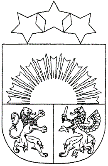 KOKNESES  NOVADA DOMEKokneses internātpamatskola- attīstības centrsReģ. Nr. 4520900991; nodokļu maksātāja reģ.Nr. 90000043136Bormaņi, Kokneses pagasts Kokneses novads LV-5113tālr./fakss 65129248, e-pasts ksiac@inbox.lvKokneses novada Kokneses internātpamatskola – attīstības centrsizglītības iestādeZIŅOJUMSpar 2016./2017. mācību gaduI. Vispārīga informācija Iestādes nosaukums: Kokneses internātpamatskolas – attīstības centrsIestādes reģistrācijas numurs: 4524900991Iestādes vadītājs: Dagmāra IsajevaIzglītības iestādē īstenotās izglītības programmas un izglītojamo skaits uz 2016./2017. mācību gada 1.septembri:Informācija par izglītības iestādes audzēkņiem, pedagoģiskajiem un tehniskajiem darbiniekiem un papildus informācija:Izglītības iestādē īstenotās interešu izglītības programmas:II. Galvenie uzdevumi un prioritātes 2016./2017.  mācību gadā:III. Dalība projektos:IV. Darbības rezultāti un to izvērtējums:V. Pārskata gadā notikušās pārmaiņas:VI. Prognozes un plāni nākošajam mācību gadam:Sagatavoja:____Kokneses internātpamatskolas – attīstības centra direktore Dagmāra Isajeva_______________________________________________________( iestāde, iestādes vadītāja vārds, uzvārds)Datums:14.09.20175.pielikumsKokneses novada domes2017.gada 27.septembra lēmumam Nr.________Kokneses novada 	Kokneses Mūzikas skola				izglītības iestādeZIŅOJUMSpar 2016./2017. mācību gaduI. Vispārīga informācija Iestādes nosaukums: 	Kokneses  Mūzikas skola					Iestādes reģistrācijas numurs: 	90000043494					Iestādes vadītājs: 	Iveta Bērziņa							Izglītības iestādē īstenotās izglītības programmas un izglītojamo skaits uz 2016./2017. mācību gada 1.septembri:Informācija par izglītības iestādes audzēkņiem, pedagoģiskajiem un tehniskajiem darbiniekiem un papildus informācija:Izglītības iestādē īstenotās interešu izglītības programmas:II. Galvenie uzdevumi un prioritātes 2016_./2017.  mācību gadā:III. Dalība projektos:IV. Darbības rezultāti un to izvērtējums:V. Pārskata gadā notikušās pārmaiņas:VI. Prognozes un plāni nākošajam mācību gadam:Sagatavoja:	Kokneses Mūzikas skolas direktore Iveta Bērziņa			( iestāde, iestādes vadītāja vārds, uzvārds)Datums:	14.09.2017.								6.pielikumsKokneses novada domes2017.gada 27.septembra lēmumam Nr.________ATSKAITES ZIŅOJUMS PAR  2016. GADUPirmsskolas izglītības iestāde “Gundega”I. Vispārīga informācija Iestādes nosaukums: Kokneses pirmsskolas izglītības iestāde “Gundega”Iestādes reģistrācijas numurs: 4501901716Iestādes vadītājs:  Rita GabaliņaIzglītības iestādē īstenotās izglītības programmas un izglītojamo skaits uz 2016./2017. mācību gada 1.septembri:Informācija par izglītības iestādes audzēkņiem, pedagoģiskajiem un tehniskajiem darbiniekiem un papildus informācija:II. Galvenie uzdevumi un prioritātes 2016./2017.  mācību gadā:III. Dalība projektos, tālākizglītība:IV. Darbības rezultāti un to izvērtējums:V. Pārskata gadā notikušās pārmaiņas:VI.    Svētki:1.Septembris – „Mārītes punktiņi”.Sporta pasākumi – rudens skrējiens, svētki hallē, Ģimeņu sporta diena, Olimpiskā diena, ģimenes sporta diena.Pārgājiens uz Likteņdārzu kopā ar Kokneses PII „Bitīte”  izglītojamiemPasākumi ar vecākiem, vecāku sapulcesMācību gada laikā notikuši visi tradīciju pasākumi,  IzlaidumsMiķeļdienas tirgus, Putras svētki, Iestādes Lielkoncerts „Gundega zied”, pikniki, pārgājieniTematiskie rīti:  Mārtiņos jaunākajām grupām, Latvijas dzimšanas diena – vec. grupām, mūzikas pēcpusdiena kopā ar Mūzikas skoluLVM rīkotā ekoprogramma PI „Cūkmena detektīvi”, Žurnāla „Pūcīte”olimpiāde mazajiem, Makulatūras vākšanas konkurss- 2500kg, Kokneses novada PII gada muzikālais pasākums Pērses sākumskolā „Kopā ar Lieldienu zaķi”Piedalīšanās Kokneses novada svētku gājienā (Gājienā piedalās 95% Iestādes darbinieku)Pedagogu un tehnisko darbinieku ekskursijaVII. Prognozes un plāni 2017./2018. mācību gadam:Saimnieciskajā darbā:Iestādes teritorijā bērnu rotaļu laukumiem iegādāti trīs soli;Trīs grupās iegādāti  paklāji – paklājflīzes;Iestādes teritorijai steidzīgi nepieciešama žoga maiņa, atlikušo celiņu atjaunošana, drenāža ap Iestādi (lietus laikā pagrabos caur sienām sūcas ūdens un veidojas peļķes);STEIDZAMI: trīs jaunu nojumīšu uzcelšana (bērniem pa vecumposmiem), siltos un lietainos laika apstākļos bērni spiesti dzīvot iekštelpās, jo NAV kur patverties no lietus.Sagatavoja: Kokneses novada pirmsskolas izglītības iestādes „Gundega” vadītāja Rita Gabaliņa7.pielikumsKokneses novada domes2017.gada 27.septembra lēmumam Nr.________Pirmsskolas izglītības iestāde ,,Bitīte”I. Vispārīga informācija Iestādes nosaukums:  Bebru pagasta pirmsskolas izglītības iestāde „Bitīte”Iestādes reģistrācijas numurs:  4501901608Iestādes vadītājs:  Ilona Vītola Izglītības iestādē īstenotās izglītības programmas un izglītojamo skaits uz 2016_./2017_. mācību gada 1.septembri:Informācija par izglītības iestādes audzēkņiem, pedagoģiskajiem un tehniskajiem darbiniekiem un papildus informācija:Izglītības iestādē īstenotās interešu izglītības programmas:II. Galvenie uzdevumi un prioritātes 2016_./2017_.  mācību gadā:IV. Darbības rezultāti un to izvērtējums:V. Pārskata gadā notikušās pārmaiņas:VI. Prognozes un plāni nākošajam mācību gadam:PII „Bitīte”vadītāja I.Vītola14.06.2017.Nr.Izglītības programmaIzglītības programmas kodsLicence Nr.Izdošanas datumsIzglītojamo skaits1.Pamatizglītības programma21011111V-201527.04.2010.2892.Speciālās pamatizglītības programma izglītojamajiem ar mācīšanās traucējumiem21015611V-201727.04.2010.163.Vispārējās vidējās izglītības vispārizglītojošā virziena programma31011011V-201827.04.2010.88KopāKopāKopāKopāKopā393Izglītības programmas ir akreditētas (akreditācijas termiņš – 2021. gada 22. aprīlis)Izglītības programmas ir akreditētas (akreditācijas termiņš – 2021. gada 22. aprīlis)Izglītības programmas ir akreditētas (akreditācijas termiņš – 2021. gada 22. aprīlis)Izglītības programmas ir akreditētas (akreditācijas termiņš – 2021. gada 22. aprīlis)Izglītības programmas ir akreditētas (akreditācijas termiņš – 2021. gada 22. aprīlis)Izglītības programmas ir akreditētas (akreditācijas termiņš – 2021. gada 22. aprīlis)Skolā strādā 43 pedagogi, 9 skolotājiem ir 4 darba kvalitātes pakāpe, 16 - 3 darba kvalitātes pakāpe, 3 – 2 darba kvalitātes pakāpe, 2 – 1 darba kvalitātes pakāpe; 20 tehniskie darbinieki, 1 medmāsa. Nr.Interešu izglītības programmas nosaukums16 Tautisko deju kolektīvi 22 Kori – Zēnu un Jauktais33 Sporta pulciņi – Volejbola un Sporta spēļu43 Dabaszinību pulciņi – Fizikā, Ķīmijā un Bioloģijā5Folkloras kopa “Tīne”6“Balto stundu” nodarbības7Kokapstrādes pulciņš8Datorpulciņš “Mazie antivīrusiņi”PamatjomaAprakstsMācību satursSkolā mācību sasniegumu reģistrēšanai izmanto e-klasi. E-klase dod iespējas vienotu statistisko datu ieguvei, lai veiktu vairāku mācību priekšmetu un to radniecīgo jomu salīdzināšanu. Skolēnu mācību dinamikas izpēte tiek veikta pēc 4 līmeņiem: nepietiekams (1-3 balles), pietiekams (4-5 balles), optimāls (6-8 balles), augsts (9-10 balles). Lai celtu skolēnu ikdienas sasniegumus, ir izvirzīti kritēriji sasniegumu kvalitātes noteikšanai. Kvalitātes rādītāji ir sasniegti, ja pamatizglītības 5.-9. klašu posmā mācību priekšmeta apguve augstā un optimālā līmenī sastāda vismaz 50 %, bet sākumskolas un vidusskolas posmā – 60 % un nav nepietiekamu vērtējumu. 1. semestra un mācību gada noslēgumā tiek apkopti skolēnu mācību darba rezultāti pēc vidējās atzīmes, īpašu uzmanību pievēršot skolēniem, kuru vidējā atzīme ≥7,0 un ir vērtējumi  6 balles, kā arī skolēniem ar nepietiekošu vērtējumu kādā no mācību priekšmetiem, lai ļautu labāk analizēt, plānot un organizēt darbu ar talantīgajiem skolēniem, kā arī apzināt tos skolēnus, kuriem ir nepieciešams atbalsts augstāku mācību rezultātu sasniegšanai. Skolotāji cenšas mācību darbu organizēt tā, lai būtu iespējams sasniegt izvirzītos kritērijus.Mācīšana un mācīšanāsSkolā mācību sasniegumu reģistrēšanai izmanto e-klasi. E-klase dod iespējas vienotu statistisko datu ieguvei, lai veiktu vairāku mācību priekšmetu un to radniecīgo jomu salīdzināšanu. Skolēnu mācību dinamikas izpēte tiek veikta pēc 4 līmeņiem: nepietiekams (1-3 balles), pietiekams (4-5 balles), optimāls (6-8 balles), augsts (9-10 balles). Lai celtu skolēnu ikdienas sasniegumus, ir izvirzīti kritēriji sasniegumu kvalitātes noteikšanai. Kvalitātes rādītāji ir sasniegti, ja pamatizglītības 5.-9. klašu posmā mācību priekšmeta apguve augstā un optimālā līmenī sastāda vismaz 50 %, bet sākumskolas un vidusskolas posmā – 60 % un nav nepietiekamu vērtējumu. 1. semestra un mācību gada noslēgumā tiek apkopti skolēnu mācību darba rezultāti pēc vidējās atzīmes, īpašu uzmanību pievēršot skolēniem, kuru vidējā atzīme ≥7,0 un ir vērtējumi  6 balles, kā arī skolēniem ar nepietiekošu vērtējumu kādā no mācību priekšmetiem, lai ļautu labāk analizēt, plānot un organizēt darbu ar talantīgajiem skolēniem, kā arī apzināt tos skolēnus, kuriem ir nepieciešams atbalsts augstāku mācību rezultātu sasniegšanai. Skolotāji cenšas mācību darbu organizēt tā, lai būtu iespējams sasniegt izvirzītos kritērijus.Skolēnu sasniegumiSkolā mācību sasniegumu reģistrēšanai izmanto e-klasi. E-klase dod iespējas vienotu statistisko datu ieguvei, lai veiktu vairāku mācību priekšmetu un to radniecīgo jomu salīdzināšanu. Skolēnu mācību dinamikas izpēte tiek veikta pēc 4 līmeņiem: nepietiekams (1-3 balles), pietiekams (4-5 balles), optimāls (6-8 balles), augsts (9-10 balles). Lai celtu skolēnu ikdienas sasniegumus, ir izvirzīti kritēriji sasniegumu kvalitātes noteikšanai. Kvalitātes rādītāji ir sasniegti, ja pamatizglītības 5.-9. klašu posmā mācību priekšmeta apguve augstā un optimālā līmenī sastāda vismaz 50 %, bet sākumskolas un vidusskolas posmā – 60 % un nav nepietiekamu vērtējumu. 1. semestra un mācību gada noslēgumā tiek apkopti skolēnu mācību darba rezultāti pēc vidējās atzīmes, īpašu uzmanību pievēršot skolēniem, kuru vidējā atzīme ≥7,0 un ir vērtējumi  6 balles, kā arī skolēniem ar nepietiekošu vērtējumu kādā no mācību priekšmetiem, lai ļautu labāk analizēt, plānot un organizēt darbu ar talantīgajiem skolēniem, kā arī apzināt tos skolēnus, kuriem ir nepieciešams atbalsts augstāku mācību rezultātu sasniegšanai. Skolotāji cenšas mācību darbu organizēt tā, lai būtu iespējams sasniegt izvirzītos kritērijus.Skolas videSkolas vide ir sakopta. Svētkos klašu kolektīvi veido īpašus noformējumus gan skolas telpām, gan svinību zālei. Svinīgajos pasākumos tiek izmantoti valsts atribūti – himnas atskaņošana un kopdziedāšana, karoga pacelšana mastā, kā arī rituāls ar skolas karogu. Skolas 1.stāva gaitenis tiek izmantots dažādu vizuālās un lietišķās mākslas izstāžu izvietošanai. Tradicionāla ir 12.klašu skolēnu radošo darbu izstāde Žetona vakara norises sakarā. Fotogrāfiju stendos tiek atspoguļotas skolēnu aktivitātes mācību gada laikā un ERASMUS+ projektos. Skolas mājaslapā www.koknesesvidusskola.lv apskatāmi skolas pasākumu apraksti un fotogrāfijas. Publikācijas par skolas aktivitātēm var lasīt novada laikrakstā „Kokneses vēstis”, pašvaldības portālā www.koknese.lv, Facebook.Skolai ir datorizēta bibliotēka, visi nepieciešamie mācību kabineti, svinību zāle, sporta zāle, sporta halle, iežogots stadions, peldbaseins, ēdnīca, dienesta viesnīca. Skolā tiek nodrošināts WiFi bezvadu interneta piekļuves tīkls. Izveidota jauna stāvvieta velosipēdu novietošanai.ResursiSkolā ir iekārtu, IKT un resursu daudzveidība un atbilstība izglītības standartu un programmu īstenošanai. Skolā ir radīti apstākļi e-klases pilnvērtīgai izmantošanai un Samsung digitālās klases daudzfunkcionālam pielietojumam.Skolā strādā profesionāls pedagogu kolektīvs, pedagogu kvalifikācija atbilst visām Izglītības likumā un MK noteikumos minētajām prasībām. Skolotāji piedalās tālākizglītības programmu īstenošanā atbilstoši skolas noteiktajām attīstības prioritātēm un par kursos gūtajām atziņām dalās pieredzē metodisko apvienību ietvaros.Notiek jaunu kadru iesaistīšana mācību procesā (ķīmijas sk. M.Ancāne, fizikas un matemātikas sk. V.Silovs).Skolas darba organizācija, vadība un kvalitātes nodrošināšanaPersonāla pārvaldība skolā tiek nodrošināta labā līmenī. Slodzes starp skolotājiem ir sadalītas optimāli, ievērojot skolas īstenoto izglītības programmu prasības, skolotāju pieredzi un kvalifikāciju. Skolā ir zema kadru mainība.Ir izveidotas un darbojas 7 mācību priekšmetu skolotāju metodiskās komisijas. Notiek sadarbība starp atbalsta personālu, skolotājiem, vecākiem. Skolas vadība sadarbojas ar skolas padomi. Notiek sadarbība ar Kokneses novada izglītības darba speciālisti, pašvaldību un vajadzības gadījumā ar pašvaldībām, kurās dzīvo skolēni, ar sabiedriskām organizācijām un sadraudzības skolām no Nīderlandes, Vācijas, Itālijas, Spānijas un Somijas.Skolēniem, vecākiem un pedagogiem ir zināma kārtība, kā saņemt psihologa, logopēda, sociālā un speciālā pedagoga konsultācijas. Atbalsta personālam nodrošinātas telpas pieņemšanai un darbam.Skola nodrošina visu skolas darbinieku daļēji apmaksātu veselības apdrošināšanu, arodārstu komisijas izbraukuma darbu skolā, tehniskajiem darbiniekiem - 1 nedēļas papildus atvaļinājumu.1) ERASMUS+ Starptautiskais skolu sadarbības projekts ar Vācijas, Nīderlandes, Itālijas, Spānijas un Somijas skolām2) Zemkopības ministrijas īstenotās Eiropas Komisijas programmas “Skolas piens” un “Augļi skolai”NoriseAprakstsMācību sasniegumi1.-4.klašu audzēkņu mācību darba rezultāti (pa apguves līmeņiem %)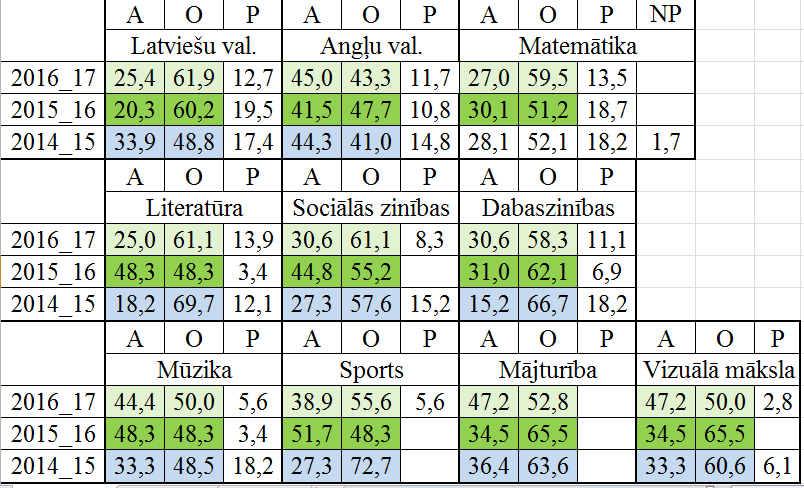 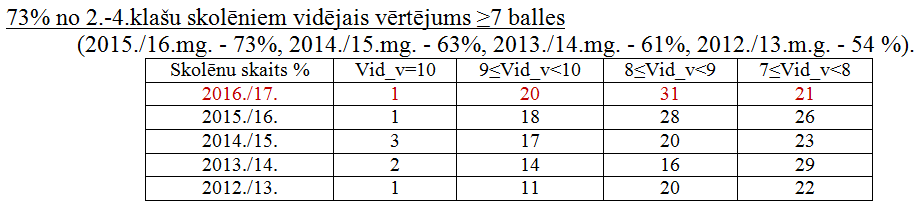 5.-9.klašu audzēkņu mācību darba rezultāti (pa apguves līmeņiem %)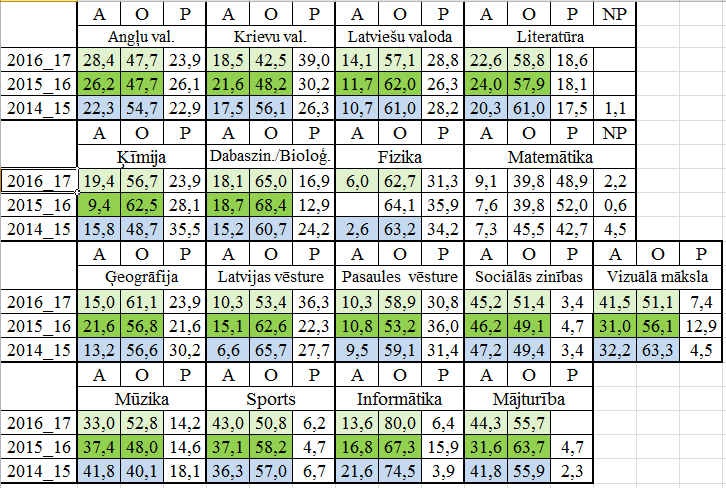 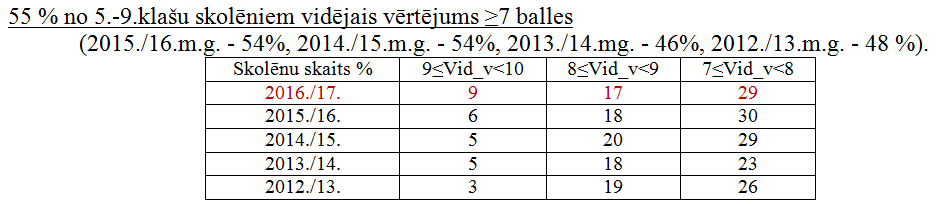 10.-12.klašu audzēkņu mācību darba rezultāti (pa apguves līmeņiem %)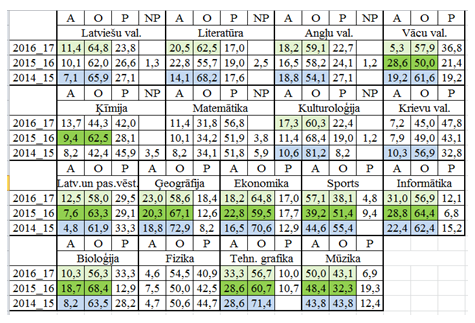 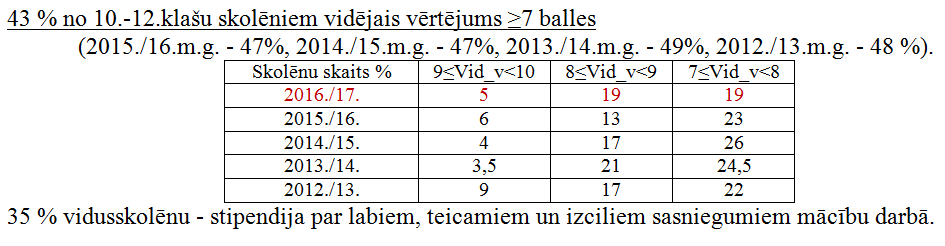 Valsts pārbaudes darbu rezultātiCE rezultāti Centralizētos eksāmenus 2016./17.m.g. kārtoja un vidusskolu beidza 30 izglītojamie, kuri apguva Vispārējās vidējās izglītības vispārizglītojošā virziena programmu (eksāmenu darbu skaits - 99). Vidējais CE rezultātu līmenis valstī 49,1%, I.Gaiša Kokneses vidusskolā 49,6%. Visus iepriekšējos gadus centralizēto eksāmenu rezultātu līmenis visos salīdzinājamos mācību priekšmetos ir bijis ievērojami augstāks par vidējo līmeni valstī.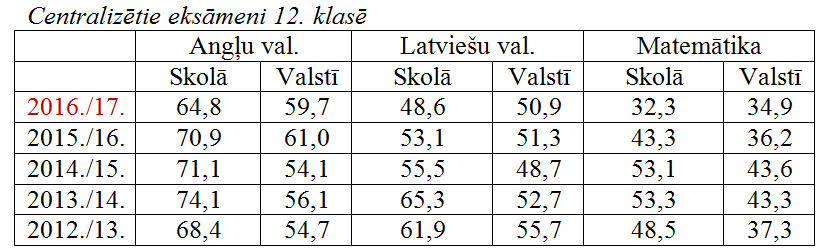 2016./17. mācību gadā pirmo reizi rezultāti divos mācību priekšmetos - latviešu valodā un matemātikā par 2,6% ir mazāki nekā valstī vidējais. Līdz šim neviens skolēns nav saņēmis nepietiekamu vērtējumu CE.10.klašu komplektēšana I.Gaiša Kokneses vidusskolā notiek atbilstoši skolas nolikumam – skola ir atvērta ikvienam audzēknim, kurš ieguvis apliecību par pamatizglītību, radot iespēju iegūt izglītību visiem skolēniem, kuri izteikuši vēlmi vidējo izglītību iegūt mūsu skolā (70-80% skolēnu katru gadu turpina izglītoties vidusskolā). Tajā skaitā ir skolēni, kuri apguvuši Speciālās pamatizglītības programmu izglītojamajiem ar mācīšanās traucējumiem un skolēni, kuriem VPD sniegti atbalsta pasākumi pēc skolas psihologa ieteikuma.Skola vienmēr ir bijusi ieinteresēta piesaistīt pēc iespējas vairāk skolēnu, ieinteresējot viņus gan ar iespējām sportā, gan tradicionālajā interešu izglītībā, gan ar iespējām piedalīties starptautiskajos projektos. Skola nekad nav atteikusi iegūt izglītību audzēkņiem, kuru rezultāti, beidzot 9.klasi ir tikai pietiekamā līmenī. Ļoti iespējams, ka tas objektīvi pazemina kopīgo vidējo rezultātu, bet tiek ieguldīts ļoti liels darbs, lai ikviens skolēns sekmīgi varētu absolvēt vidusskolu. Visus šos gadus katram skolēnam ir sniegts maksimāls atbalsts, neviens nav atskaitīts. Šī gada absolventu CE rezultāti atbilst viņu mācību rezultātiem.3 skolēni apbalvoti ar skolas Goda nozīmi.2 skolas absolventi saņēma Latvijas Republikas Ministra prezidenta Atzinības rakstu.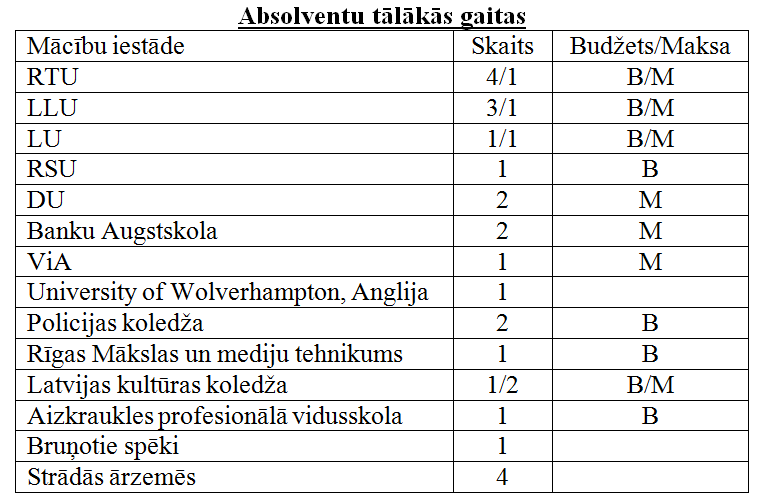 Mācību priekšmetu olimpiāžu rezultāti* Starpnovadu olimpiādēs iegūtas 56 godalgas: I vietas – 11; II vietas – 8; III vietas – 12; Atzinības – 25; * Reģionālajās olimpiādēs: Atzinība – 1;* Valsts olimpiādēs: II vieta – 1;  Skolēni veiksmīgi piedalījās starpnovadu ZPD konferencē: I vieta – 1; III vietas – 4; Atzinības – 5;  Reģionālajā skolēnu ZPD konferencē Jelgavā: II vieta – 1; III vieta – 1, Atzinības – 3. * Valsts ZPD konferencē Rīgā: III vieta – 1, Atzinība – 1.Konkursu rezultāti 6 skolēni izcīnīja I vietu un ieguva titulu „Lielais stāstnieks” Stāstnieku konkursā novadā, reģionā I vieta - 1; II vietas – 5; valstī II vieta – 1;  Skatuves runas konkursā novadā II vietas - 2, Atzinības - 3; Konkursā „Game Day” 5.ab klases 7 skolēnu komanda ieguva I vietu; * Mājturības konkursā I vietas - 2; Atzinība – 1;* Reģionālajā Folkloras kopu skatē „Tīnei” (14 dalībnieki) - I vieta.Sasniegumi sportāAudzēkņi apmeklēja sporta nodarbības sporta hallē, stadionā un peldbaseinā, nodarbības sporta skolas Kokneses treniņgrupās. 72 skolēni guva labus panākumus dažāda līmeņa sacensībās:  Starptautiskās peldēšanas sacensībās Polijā A.Āre izcīnīja četras I vietas;* P.Eiduka ieguva vairākas zelta godalgas slēpošanā Latvijas čempionātā, Swedbank kausa izcīņā Baltijā, Atlases sacensībās uz Eiropas olimpiādi, II vietu Latvijas čempionātā biatlonā;* E.Eiduks ieguva I vietu slēpošanā Latvijas čempionātā, II vietu Swedbank kausa izcīņā Baltijā, II vietu Latvijas čempionātā biatlonā;* A.Svilāns Pasaules skolēnu čempionāta orientēšanās sportā Itālijā izcīnīja III vietu. „Lāses” kausa atlases sacensībās I vieta 7.-9.kl. un 10.-12.kl. zēniem, II vieta 7.-9.kl. un 10.-11.kl. meitenēm;  „Lāses” kausa izcīņā volejbolā valstī I vieta 7.-9.kl. zēniem;  Latvijas čempionātā volejbolā I vieta zēniem;  starpnovadu volejbola sacensībās I vieta 7.-9.kl. un 10.-12.kl. zēniem; starpnovadu basketbola sacensībās I vieta 8.-9.kl. un 11.-12.kl. zēniem, 6.-9.kl. un 10.-12.kl. meitenēm; starpnovadu tautas bumbas sacensībās II vieta 4.-5.kl. zēniem; krosā I vietas - 4; III vietas -3. Latvijas čempionātā * soļošanā II vietas - 2, III vieta – 4. * riteņbraukšanā I vieta - 1.Ārpusskolas aktivitāšu rezultāti* Valsts svētku pasākumu skolā un novadā organizēšana un dalība tajos;* piedalīšanās olimpiskajai dienai veltītā zīmējumu konkursā, stafetēs un masu vingrojumos septembrī; * darbošanās „Erasmus+” projektā kopā ar dalībvalstīm Vāciju, Itāliju, Spāniju, Holandi, Somiju un Ungāriju. 2017.g. maijā visu minēto valstu delegācijas uzņemšana skolā projekta Kokneses konferences norisei;* deju kolektīvu uzstāšanās novada interešu izglītības kolektīvu koncertā, mācību gada laikā - priekšnesumi skolas pasākumos;* visa mācību gada garumā piedalīšanās Uzdevumi.lv konkursā, risinot uzdevumus dažādu mācību priekšmetu apguvei;* klašu kolektīvu starts „ZZ čempionātā”;* folkloras kopas „Tīne ” dalība dažādos tradicionālās kultūras konkursos un radošās nometnēs;* skolas kolektīva iesaistīšanās makulatūras vākšanas akcijā;* pēc VISC aicinājuma tika atbalstīti drošības nedēļas pasākumi;* zināšanu pārbaude e-prasmju nedēļas pasākumos „Drošs internets”.* klašu audzinātāju organizētās mācību ekskursijas skolēniem, iepriekš izstrādājot maršrutus gan pa Latviju, gan ārpus tās;* klašu kolektīvu pārgājieni gan ar riteņiem, gan kājām - viens no populārākajiem maršrutiem ir Likteņdārzs; * skolēnu sadarbība ar Kokneses novada iestādēm un to apmeklējums, piedaloties rīkotajos konkursos, pēcpusdienās, aktivitātes - pagasta bibliotēkā, radošajā mājā, dienas centrā, kultūras namā u.c.;* mācības mūzikas skolā un mākslas studijā, treniņi sporta skolā.Klašu audzinātāji plāno audzināšanas darbu un ārpusstundu darbu, par pamatu ņemot „Izglītības attīstības pamatnostādnes 2014.-2020.gadam” un VISC metodisko līdzekli “Klases stundu programmas paraugs” (2016.gads), iekļaujot visas tematiskās grupas: * sevis izzināšana un pilnveidošana;* piederība valstij;* pilsoniskā līdzdalība;* veselība un vide;* karjeras izvēle;* drošība.1) Angļu valodas CE rezultāti ir tradicionāli augsti, jo vidusskolā ir rasta iespēja par 67% palielināt stundu skaitu no 9 standartā noteiktajām uz 15 stundām. Matemātikā stundu skaits ir palielināts par 25% - no 12 uz 15, bet tā kā rezultāti nav apmierinoši, tad 2017./18.m.g. 10.klasē radīsim iespēju 28 skolēnus dalīt 2 grupās matemātikas, latviešu valodas un angļu valodas apguvei, ņemot vērā skolēnu spējas šajos mācību priekšmetos, lai diferencētu darbu gan ar talantīgiem, gan ar skolēniem, kuriem šo mācību priekšmetu apguve sagādā grūtības. Radīsim iespēju 11. un 12. klasēs stundu sarakstā matemātiku ievietot vienlaicīgi paralēlklasēs. lai varētu piedāvāt skolēniem iespēju mācīties šo priekšmetu diferencēti, tādējādi skolotājam koncentrējot uzmanību uz skolēna vēlamo rezultātu, atbilstoši viņa spējām.12. klasē latviešu valodā palielināsim stundu skaitu par 2, līdz šim latviešu valodas apguvē skola nav piedāvājusi papildus iespējas.2) Skola* piedalīsies Erasmus+ starptautiskajā skolu sadarbības projektā 2017. – 2019.g. * izmantos Eiropas Savienību fondu darbības programmas “Izaugsme un nodarbinātība” 8.3.5. specifiskā atbalsta mērķa “Uzlabot pieeju karjeras atbalstam izglītojamajiem vispārējās un profesionālās izglītības iestādēs” projekta Nr.8.3.5.0/16/I/001 “Karjeras atbalsts vispārējās un profesionālās izglītības iestādēs” sniegtās iespējas* daudzveidos interešu izglītības programmas, iesaistoties Eiropas Sociālā fonda projektā “Atbalsts izglītojamo individuālo kompetenču attīstībai” (Nr. 8.3.2.2/16/I/001) projektā* īstenos veselīga uztura pamatprincipus Zemkopības ministrijas īstenotās Eiropas Komisijas programmas “PIENS UN AUGĻI SKOLAI” ietvarosNr.Izglītības programmaIzglītības programmas kodsLicence Nr.Izdošanas datumsIzglītojamo skaits1.2.Pamatizglītības programmaSpeciālās pamatizglītības programma izglītojamiem ar mācīšanās traucējumiem2101111121015611V-1607V-818122.02.2010.12.08.2015.773Bebru pamatskola un vispārējās pamatizglītības programma akreditētas līdz 2019.gada 19. martam.2016./2017. māc. gadu uzsāka 80 izglītojamais 9 klašu komplektos, mācību gadu pabeidza 81 izglītojamie. Skolā strādā 18 pedagoģiskie darbinieki un 12 tehniskie darbinieki.Nr.Interešu izglītības programmas nosaukums2.Vokālā ansambļa programma3.Netradicionālās mākslas pulciņa programma4.Netradicionālās noformēšanas pulciņa programma5.Muzikālais teātris 6.Sporta spēles programma7.1.-3.klašu un 4.-5.klašu tautisko deju kolektīvu programmaPamatjoma AprakstsMācību satursMācīšana un mācīšanāsSkolēnu sasniegumiLasītprasmes attīstīšana.Atbalsts skolēnamSkolēnu pilsoniskās līdzdalības sekmēšana skolas, vietējās kopienas un valsts dzīvē.Skolas videZēnu mājturības kabineta remonts.ResursiMēbeļu iegāde ķīmijas kabinetam.Skolas darba organizācija, vadība un kvalitātes nodrošināšanaRegulāra atjaunošana Informācijas par skolu Kokneses novada mājas lapā.Makulatūras vākšanas konkurss  „Tīrai Latvijai” – Pateicība.Bateriju vākšanas konkurss “Tīrai Latvijai” – Pateicība.Eiropas programma „Skolas piens”.Eiropas programma „Auglis skolai”.2016./17.m.g. iegūtas 7 velo apliecības.LOK skolu projekts “Sporto visa klase”.NoriseAprakstsMācību sasniegumi2016./2017.māc.gada skolas vidējais vērtējums 2.-9.klasēs ir 6,91 (+0,06).Ar labām un izcilām sekmēm 2.-9.klasēs pabeidza - 15 (21%) izglītojamie; ar labām sekmēm – 34 (49%) izglītojamo. Visaugstākā vid.balle 2.- 4.klasēs ir 9,8; 5.- 9.klasēs ir 9,07. Mācību sasniegumi:augstajā līm. – 7,14% novērtējumu,optimālajā līm. – 37,14% novērtējumu,pietiekamajā līm. – 50% novērtējumu,nepietiekamā līm. – 5,71%.Valsts pārbaudes darbu rezultāti9.klasē valsts pārbaudes darbos vidējais izpildes koef. – 5,4 (pietiekamā līmenī).Angļu un krievu valodā rezultāti ir optimālā līmenī.Valsts pārbaudes darbus skolēni nokārtojuši:augstajā līm. – 5% novērtējumi,optimālajā līm. – 41% novērtējumu,pietiekamajā līm. – 54% novērtējumu.Valsts pārbaudes darbu novērtējumi lielākoties vienādi ar gada novērtējumu, dažiem skolēniem atšķiras par 1 balli.Centralizēto eksāmenu rezultāti Mācību priekšmetu olimpiāžu rezultātiStarpnovadu olimpiāde latviešu valodā   8.-9. klašu grupā – 2. vieta.Starpnovadu olimpiāde angļu valodā 8.-9.klašu grupā – 2.vieta; Atzinība.Starpnovadu olimpiāde latviešu valodā 4.klasēm – 3.vieta.Starpnovadu olimpiāde matemātikā 4.klasēm – Atzinība.Konkursu rezultātiAizkraukles, Skrīveru, Neretas, Jaunjelgavas un Pļaviņu novadu orientēšanās sacensības  “Ziemassvētku kaujām pa pēdām”- 2.vieta.Starpnovadu skolēnu skatuves runas konkurss : 1.vieta -2; 3.vieta.Sasniegumi sportāVasaras spēles “Pure shocolate” volejbolā 1.posmā zēniem – 2.vieta.Vasaras spēles “Pure shocolate” volejbolā 2.posmā zēniem – 2.vieta.Vasaras spēles “Pure shocolate” volejbolā finālā zēniem – 1.vieta.Aizkraukles novada Sporta skolas reģionālās skolu sacensības rudens krosā pamatskolu grupā – 1. vieta.Latvijas 4.kausa izcīņas sacensības volejbolā pamatskolu grupā: zēni – 1.vieta.Novada Olimpiskajā dienā – 1.vieta.Aizkraukles sporta skolas reģionālajās sacensībās volejbolā pamatskolu grupā: zēni – 3.vieta, meitenes – 3.vieta. Aizkraukles novada Sporta skolas reģionālajās sacensībās tautas bumbā: meitenes – 3.vieta.“Lāses Kauss 2017” izcīņas sacensības volejbolā 1.posmā: meitenēm – 1.vieta; zēniem – 2.vieta.Kokneses novada volejbola turnīrs “Kokneses kauss 2016”: U15 jauniešiem – 3.vieta.Aizkraukles novada Sporta skolas reģionālajās sacensībās vieglatlētikā „A” grupā zēniem: 1.vieta – 1.   Aizkraukles novada Sporta skolas reģionālajās sacensībās vieglatlētikā “B” un „C” grupā meitenēm: 1.vieta – 4, 3.vieta – 2. Aizkraukles novada Sporta skolas reģionālajās sacensībās vieglatlētikā „D” grupā meitenēm: 3.vieta – 1. Ārpusskolas aktivitāšu rezultātiCiti sasniegumiSporta skolas “Ziemeļblāzma” rīkotās džudo sacensības Rīgā: 1.vieta – 1. Adaptācijas diena.Labdarības koncerts: Skrīveru novada Sociālās aprūpes centrā – aģentūra “Ziedu gravas”.Sadarbības  koncerts Kokneses internātpamatskolā -attīstības centrā.Skolas 7 izglītojamie ieguva velosipēda vadītāja apliecību.  Labdarības akcija un palīdzība dzīvnieku patversmei “Ulubele”.Koncerts un sporta aktivitātes senioriem.Profesionālā ekskursija sadarbībā ar Lauku atbalsta dienestu.Sadarbība ar “Lido” uzturu skolu (skolēnu ieguva sertifikātus).Konkurss “Mana dienasgrāmata” (vāka dizaina izstrāde projektam “Dienasgrāmata”). 14 pedagogi piedalījās kursos “Iekļaujošās izglītības aspekti darbā ar izglītojamiem ar mācīšanās traucējumiem” un ieguva 36 st. apliecību.2016.2017.m.g. iegūtas 41 apliecība un sertifikāti, kopā 722 kursu stundas.Turpināt piedalīties Latvijas Olimpiskās komitejas Skolu projektā “Sporto visa klase”. Piedalīties projektā “Atbalsts izglītojamo individuālo kompetenču attīstībai”. Izveidot  labvēlīgu un drošu psiholoģisko un fizisko videi. Gatavoties Latvijas simtgadei.Dažādot darba formas un metodes darbā ar spējīgākajiem izglītojamiem.Pilnveidot iekšējo kontroli.Veikt skolas telpu kosmētisko remontu.Nr.Izglītības programmaIzglītības programmas kodsLicence Nr.Izdošanas datumsIzglītojamo skaits1.Pamatizglītības pirmā posma(1.-6.klase) programma11011111V-826231.08.2015.342.Pirmskolas izglītības programma01011111V-826131.08.2015162017./2018. m.g. atvērti   3 klašu komplekti ar 34 izglītojamajiem.2017./2018.m.g. 1.klasē savas skolas gaitas uzsāka 5 izglītojamie.2017./2018. m.g.  uz 1. septembri pirmskolas grupu vecumā no 1.5- 5 gadiem apmeklē  5 bērni; pirmsskolas grupu vecumā no 5- 7 gadi apmeklē 11 bērni.Skola ir pilnībā nokomplektēta ar pedagoģiskajiem un tehniskajiem darbiniekiem. Skolā strādā:14 pedagogi ar atbilstošu izglītību (to skaitā 10  pamatdarbā);8 tehniskie darbinieki.Nr.Interešu izglītības programmas nosaukums1.1.-6. klašu ansamblis.	2.Sporta spēles 1.-6.klasei.3.Ritmikas pulciņš 1.-6.klasei.4.Tautiskās dejas 1.-6.klasei.PamatjomaAprakstsMācību satursPirmsskolas izglītības programmas (pr.kods 01011111) realizēšana.Pamatizglītības pirmā posma (1.-6.klasei) programmas (pr.kods 11011111) realizēšana.Mācīšana un mācīšanāsSadarbības veicināšana ar vecākiem un aizbildņiem.Mācīšanās formu un metožu plānošana un izmantošana darbam ar izglītojamiem, kuriem ir grūtības mācībās un talantīgajiem bērniem, diferencējot mācību saturu, pārbaudes un vērtēšanas formas un metodes.Skolēnu sasniegumiIzglītojamo  mācību darba rezultātu  paaugstināšana ikdienā un valsts noteiktos pārbaudījumos.Paaugstināt izglītojamo sasniegumus olimpiādēs un konkursos.Atbalsts skolēniemDiferencētās pieejas ar izglītojamiem uzlabošana.Atbalsts talantīgajiem skolēniem un, kuriem ir grūtības mācībās. Organizēt praktiskās nodarbības izglītojamiem un darbiniekiem, lai veidotu prasmes rīkoties ekstremālās un ārkārtas situācijās.Skolas videSkolas un pirmsskolas grupas  mācību vides uzlabošana, labiekārtošana.Labvēlīga mikroklimata veidošana skolā.ResursiBudžeta ietvaros skolas mācību telpu remonts un labiekārtošana.Mācību līdzekļu un materiāli tehniskās bāzes atjaunošana.Skolas darba organizācija, vadība un kvalitātes nodrošināšana.Regulāra atjaunošana Informācijas par skolu Kokneses novada mājas lapā.Pērses sākumskolas iestāde un pamatizglītības programma akreditēta līdz 2023.gada 29.maijam.1.-6.klašu skolēni pēc stundām mācās pagarinātās dienas grupā. 2017./2018. m.g. Eiropas komisijas programma „Augļi skolai”.NoriseAprakstsMācību sasniegumiPirmskolas grupu 2016./2017. m.g. beidza 4 audzēkņi.Mācību gada beigās 33 izglītojamie tika pārcelti uz nākamo klasi.Valsts diagnosticējošo pārbaudes darbu rezultātiLatviešu val. valsts diagnosticējošajā darbā 3.klasei vidējais vērtējums klasē- 63.05% , matemātikā – 64.01 % Dabaszinību valsts diagnosticējošajā darbā 6.klasei vidējais vērtējums klasē - 74 % , latviešu valodā- 62.26 %, bet matemātikā- 67.77 %Mācību priekšmetu olimpiāžu rezultātiKokneses un Pļaviņu starpnovadu (2.posma) mācību priekšmetu olimpiādēs:Latviešu val. 6.kl. - 3. vieta;Matemātika 6.kl. - 3. vieta;Matemātika 5.kl. - atzinība;Latviešu val. 4.kl. -atzinībaKonkursu rezultātiIzglītojamie piedalījušies Pļaviņu un Kokneses starpnovadu skolēnu skatuves runas un mazās formas uzvedumu konkursā. Sasniegumi sportāIzglītojamie guva pieredzi piedaloties Starpnovadu "Tautas bumbas Kausa" sacensībās;Pērses sākumskolas skolēni piedalījās Olimpiskās dienas ietvaros organizētajos pasākumosĀrpusskolas aktivitāšu rezultātiPavasara sadziedāšanās koncerts- “Man dziesmiņu nepietrūka” Koknesē;Pirmsskolas bērni piedalījās Kokneses novada pirmsskolu bērnu sadziedāšanās pasākumā kopā ar Lieldienu zaķi; 5.klases komanda piedalījās svešvalodas konkursā „GAME DAY”.Citi sasniegumiSkolā notikuši dažādi kultūras pasākumi:Zinību diena,Gadskārtu svētki;Rudens uz Ziemassvētku tirdziņi;Ģimenes sporta svētki ”Iršu zelts”;Starpnovadu Angļu valodas pasākums” Game day”;Konkurss ”Ko Tu proti?”;Ģimenes dienas koncerts;“ Pērses lepnuma kauss” pasniegšana;6. klases skolēnu izlaidums.Veikts kosmētiskais remonts skolas telpās Pirmsskolas grupas kosmētiskais remonts ( logu nomaiņa atsevišķās grupas telpās)Izveidota skolas bibliotēka/grāmatu krātuve;Izveidots atsevišķs mājturības kabinets zēniem un meitenēm;Pērses sākumskolas akreditācijaTurpināt nodrošināt  pirmā posma pamatizglītības programmu Iršu pagastā;Turpināt nodrošināt pirmskolas izglītības programmu Iršu pagastā;Turpināt nodrošināt esošās  interešu izglītības programmas, kā arī realizēt jaunas interešu izglītības programmas;Iespēju robežās piesaistīt skolai atbalsta personālu;Mācību līdzekļu atjaunošana;Budžeta iespēju robežās turpināt labiekārtot un veikt kosmētisko remontu Pērses sākumskolas un pirmsskolas atsevišķās telpās, lai nodrošinātu sanitāri higiēniskās prasības, kā arī rast iespēju piesaistīt budžeta līdzekļus skolas fasādes remontam.Pilnveidot mājturības un tehnoloģiju kabinetus zēniem un meitenēm (putekļu savācēja iegāde)Iesaistīties dažādos projektos.Nr.Izglītības programmaIzglītības programmas kodsLicence Nr.Izdošanas datumsIzglītojamo skaits1.Profesionālās pamatizglītības programma „Kokizstrādājumu izgatavošana”22543041P - 1498828.12.201662.Profesionālās pamatizglītības programma „Ēdināšanas pakalpojumi”22811021P - 1107817.02. 2015.113.Speciālās pamatizglītības programmu izglītojamiem ar mācīšanās traucējumiem21015611V - 634816.04. 2013.214.Speciālās pamatizglītības programmu izglītojamiem ar garīgās veselības traucējumiem21015711V - 634916.04. 2013.95.Speciālās pamatizglītības programmu izglītojamiem ar garīgās attīstības traucējumiem21015811V - 631202.04. 2013.306.Speciālās pamatizglītības programmu izglītojamiem ar smagiem garīgās attīstības traucējumiem vai vairākiem smagiem attīstības traucējumiem21015911V - 631302.04. 2013.28Pirmsskola1.Speciālās pirmsskolas izglītības programma izglītojamajiem ar somatiskajām saslimšanām01015411V – 630702.04. 2013.02.Speciālās pirmsskolas izglītības programma izglītojamajiem ar valodas traucējumiem01015511V - 630802.04. 2013.93.Speciālās pirmsskolas izglītības programma izglītojamajiem ar jauktiem attīstības traucējumiem01015611V – 630902.04. 2013.24.Speciālās pirmsskolas izglītības programma izglītojamajiem ar garīgās attīstības traucējumiem 01015811V - 631002.04. 2013.15.Speciālās pirmsskolas izglītības programma izglītojamajiem ar smagiem garīgās attīstības traucējumiem vai vairākiem smagiem att. traucējumiem 01015911V - 631102.04. 2013.12016./2017. mācību gadā Kokneses internātpamatskolā – attīstības centrā uz 1.septembri mācās 118 izglītojamie, strādā 47 pedagogi un  30 tehniskie darbinieki, uz 2016.gada 4.janvāri mācās 121 izglītojamais, strādā 47 pedagogi, 35 tehniskie darbinieki, kā arī atbalsta personāls: izglītības psihologs, bibliotekāre, logopēdi, ritmikas skolotāja, ārstnieciskās vingrošanas skolotāja, sociālais pedagogs, 1 sertificēts ārsts, medicīnas māsa, masieris, un metodiķi. Skolā – centrā ir 3 pedagogi ar profesionālās darbības kvalitātes 4. pakāpi, 11 pedagogi ar 3. pakāpi un 5 pedagogi ar 2. pakāpi. Viens pedagogs ir ieguvis tiesības veikt Dibel Next testu(lasīšanas prasmju un problēmu noteikšanai). Divi pedagogi ir ieguvuši tiesības veikt LMST-2(lasīšanas un matemātikas sasniegumu līmeņa noteikšanai)testu. Psihologs ir ieguvis sertifikātu par tiesībām veikt Vudkoka Džonsona testu intelektuālo spēju izpētei, sertifikātu Ahenbaha aptauju lietošanai un interpretācijai uzvedības problēmu novērtēšanai, kā arī metodikas domāšanas procesa attīstības un traucējumu diagnostikai. Nr.Interešu izglītības programmas nosaukums1.„Floristika”2.„Datorpulciņš”3.„Sporta pulciņš”4.„Kultūrizglītība”5.„Mājturība”6.„Tautas dejas”7.„Ādas mākslinieciskā apstrāde”8.„Animācija un datorgrafika”9.„Futbols”10.„Būvnieks” 11.„Brīnumdaris”Pamatjoma AprakstsSkolēnu sasniegumiMācību sasniegumu paaugstināšana matemātikā un eksaktajos priekšmetos, akcentējot kritiskās domāšanas un problēmrisināšanas iespējas, pilnveidojot digitālās prasmes pamatskolā.Skolas videAudzināšanas stratēģijas izstrāde 2017. – 2020. gadam, akcentējot pilsoniskās un tikumiskās audzināšanas pamatnostādnes un sadarbību ar ģimeni. ResursiGaldniecības darbnīcas un fizikas, ķīmijas eksperimentu telpas labiekārtošana kvalitatīva mācību procesa nodrošināšanai. Eiropas programmas „Augļi skolai” un „Skolas piens”.„Ekoskolas” programma no 01.09.2012.Piešķirts starptautiskais Ekoskolas sertifikāts un Zaļais karogs 12.09.2017.Liepājas Universitātes Zinātnes un Inovāciju parka projekts “Dienasgrāmata 2017”Eiropas Savienības ERASMUS + 2017.gada programmas Pamatdarbības Nr.1 (KA1) “Mācību mobilitātes skolu sektorā” projektā “Leaerning and teaching” (Mācāmies un mācām) (15.09.2017. – 14.09.2018.)Latvijas Valsts Mežu iniciatīva “Ekoprogramma "CŪKMENA DETEKTĪVI" (2016./2017.m.g.)Eiropas Savienības ERASMUS + 2016.gada programmas Pamatdarbības Nr.1 (KA1) “Mācību mobilitātes skolu sektorā” projektā “Koknese boarding primary school – development centre teaching staff profesional competence development” (Kokneses internātpamatskolas – attīstības centra pedagoģiskā personāla profesionālās kompetences pilnveide) (01.06.2016. – 31.12.2017.)E - Twinning programmas projekti: “Water emotions and poetry” (Ūdens emocijās un dzejā), “Meet and draw” (Ēdam uz zīmējam).E - Twinning programmas projekts “Young scientists” (Jaunie zinātnieki) iegūst e-Twinning Marijas Sklodovskas Kirī  Eiropas balvu 2016 (16.04.2016.)Piešķirts starptautiskais Ekoskolas sertifikāts un Zaļais karogs 19.09.2016.Jaunatnes starptautisko programmu aģentūras Izglītības un zinātnes ministrijas Jaunatnes politikas valsts atbalsta programmas 2016.gadam projekts “Atbalsts jauniešiem Koknesē” (15.08.2016. – 30.09.2016.) No 2016.gada Skola – centrs pārstāv Kokneses novadu Eiropas sociālā fonda projektā “Kompetenču pieeja mācību saturā” un ir viena no 100 Latvijas pilotskolām.Dalība Ekoskolu starptautiskajā pilotprojektā „Ēdam atbildīgi!” (2015. – 2016.)Latvijas vides aizsardzības fonda projekts “Nometne  “Dabas draugi”” (01.05.2015. – 31.08.2015.)Latvijas vides aizsardzības fonda projekts “Nometne “Es – dabai, daba – man”” (20.08.2014. – 30.12.2014.)Izglītības un zinātnes ministrijas projekts “Sporta inventāra iegāde Kokneses novada vispārējās izglītības iestādēs”. (01.06.2014.- 15.09.2014.)AS “Latvijas valsts meži” iniciatīva „Mammadaba”.(01.09.2013. – 31.08.2014.)Latvijas – Šveices sadarbības programmas, VIAA, Kokneses novada domes projekts „Atbalsts ugunsdrošības pasākumiem pašvaldību vispārējās izglītības iestādēs”. (01.02.2012- 31.07.2014.)NordPlus Jauniešu programmas mobilitāšu projekts „Teachers international cooperation and exchange of experience” skolotāju starptautiskā sadarbība un pieredzes apmaiņa.(01.09.2012. – 01.09.2013.)E - Twinning programmas projekti: „Circle of Talents”, „Сила маленъкой откритки”, „Our life in pictures”, „Europe – so many faces”, „Ornaments”, „Figūru pārvērtības’’, „Příroda kolem nás”, „Young scientists”, „Let’s be friends”.ESF projekts  „Atbalsta pasākumu īstenošana jauniešu sociālā riska mazināšanai un integrācijai izglītībā Bebru internātvidusskolā, Kokneses speciālajā internātpamatskolā – attīstības centrā un I. Gaiša Kokneses vidusskolā”. ( 01.01.2012- 31.12.2013.)ESF projekts „Pedagogu konkurētspējas veicināšana izglītības sistēmas optimizācijas apstākļos”, Nr. 2009/0196/IDP/1.2.2.1.5/09/IPIA/VIAA/001 (05.10.2009. - 30.09.2012.)NoriseAprakstsMācību sasniegumiMācību priekšmetu programmas un individuālie mācību plāni apgūti atbilstoši izglītojamo spējām un veselības stāvoklim.2016./2017. mācību gada rezultāti 1.-4.klasēs pamatizglītības programmā 21015811:2016./2017. mācību gada rezultāti 5.- 9.klasēs pamatizglītības programmā 21015811:2016./2017. mācību gada rezultāti 1.-4.klasēs pamatizglītības programmās 21015611, 21015711:2016./2017. mācību gada rezultāti 5.- 9.klasēs pamatizglītības programmās  21015611, 21015711:2016./2017. mācību gada rezultāti profesionālajā pamatizglītības programmā “Ēdināšanas pakalpojumi”:2016./2017. mācību gada rezultāti profesionālajā pamatizglītības programmā “Kokizstrādājumu izgatavošana”:2016./2017. mācību gada rezultāti 1.-4.klasēs pamatizglītības programmā 21015811:2016./2017. mācību gada rezultāti 5.- 9.klasēs pamatizglītības programmā 21015811:2016./2017. mācību gada rezultāti 1.-4.klasēs pamatizglītības programmās 21015611, 21015711:2016./2017. mācību gada rezultāti 5.- 9.klasēs pamatizglītības programmās  21015611, 21015711:2016./2017. mācību gada rezultāti profesionālajā pamatizglītības programmā “Ēdināšanas pakalpojumi”:2016./2017. mācību gada rezultāti profesionālajā pamatizglītības programmā “Kokizstrādājumu izgatavošana”:Valsts pārbaudes darbu rezultātiSaskaņā ar 2003.gada 11.marta Ministru kabineta noteikumu Nr.112 „Kārtība, kādā izglītojamie atbrīvojami no noteiktajiem valsts pārbaudījumiem” Skolas – centra izglītojamie, kuri apgūst speciālās izglītības programmas 21015811 un 21015911 ir atbrīvoti no valsts pārbaudes darbiem.Profesionālās pamatizglītības programmas „Ēdināšanas pakalpojumi”, programmas kods 22 811021, audzēkņu vidējie sasniegumi profesionālās kvalifikācijas eksāmenā 2016./2017.mācību gadā ir 9,4 balles.	Valsts pārbaudes darbu   rezultāti  speciālās pamatizglītības programmā izglītojamajiem ar mācīšanās traucējumiem, programmas kods  21015611, un speciālās pamatizglītības programmā izglītojamajiem ar garīgās veselības traucējumiem, programmas kods 21015711: Centralizēto eksāmenu rezultāti 2016./2017.m.g. Skolas – centra  9. klašu izglītojamie ( 21015611, 21015711 ) ar Kokneses novada pašvaldības Komisijas izglītojamo atbrīvošanai no valsts pārbaudījumiem lēmumu atbrīvoti no noteiktajiem valsts pārbaudījumiem par pamatizglītības ieguvi.Mācību priekšmetu olimpiāžu rezultātiLatvijas speciālās olimpiādes Vidzemes reģiona futbola sacensībās Spārē (2017) iegūta 3.vieta.Speciālo skolu informātikas olimpiāde (2017) – godalgotas vietas ieguva visi Skolas – centra dalībnieki: 1.vieta, 2.vieta, 3.vieta.Atklātās starptautiskās peldēšanas sacensībās speciālo skolu audzēkņiem Rīgā (2017) iegūta pateicība par dalību.Dalība Latvijas Nacionālās bibliotēkas lasīšanas veicināšanas programmā "Bērnu un jauniešu žūrija 2016" un 16 skolēni ieguva eksperta statusu un iespēju piedalīties noslēguma pasākumā "Lielie lasīšanas svētki". “Konkursā “Valodiņa 2017” iegūta atzinība.Iegūta eTwinning Eirpoas balva 2016 par projektu “Young scientist”.Iegūti eTwinning Eiropas kvalitātes sertifikāti par projektiem “ eTwinning tree” un “Meet and Draw” (2016).Starptautiskā projektā “Ēdam atbildīgi” saņemta atzinība par dalību.Sasniegumi sportāRepublikas speciālo skolu informātikas olimpiāde Pelčos – 1. vieta, 2. vieta, 3. vieta dažādās vecuma grupās;Latvijas Speciālās Olimpiādes “Cerību futbols” Daugavpilī – 2. vieta;Latvijas Speciālās Olimpiādes futbola diena Rīgā – 3.vieta;Latvijas Speciālās Olimpiādes starptautiskās peldēšanas sacensības Rīgā – 3. vieta;Vidzemes zonas Latvijas Speciālās Olimpiādes futbola sacensības – 3. vieta;Latvijas Speciālās Olimpiādes finālsacensības krosā Lielplatonē – 3. vieta;Baltijas “C” līmeņa futbola turnīrs Tartu – 4. vieta;Latvijas Speciālās Olimpiādes sacensības minifutbolā līdz (15.gadiem) Bērzupē – 5. vieta;Vidzemes zonas sacensības florbolā – 5. vieta;Citi sasniegumiPiedalāmies programmu „Mammadaba” un „Ekoskola” īstenošana (piektais gads; iegūts Meistara diploms un Ekoskolas nosaukums un iegūts “Ekoskolas” karogs.Konferences, semināri, kursi, metodiskās dienasKonference „Lasītprasme – mācīšanās atslēga” 2016.Konference „Efektīva un radoša matemātika iekļaujošas izglītības procesā” 2017.Seminārs – metodiskā diena "Skolēni ar speciālām vajadzībām izglītības iestādē" 2016.Seminārs Resursu centram cilvēkiem ar garīgiem traucējumiem „Zelda” –  "Mācību metodes un paņēmieni lasītprasmes apguves mācīšanai cilvēkiem ar garīgās attīstības traucējumiem" 2016.Seminārs – metodiskā sanāksme „Skolēna raksturojuma izveide” 2016.Seminārs „Iecietības un izpratnes veicināšana sākumskolā” sadarbībā ar VBTAI 2017.Seminārs VISC „Aktualitātes iekļaujošā izglītībā” Rīgā, dalība ar lekciju lekcija „Speciālās izglītības attīstības centrs – atbalsts izglītojamiem un pedagogiem kvalitatīvas iekļaujošas izglītības īstenošanai” 2017.Radošo darbu skate „Lasīšana – mācīšanās atslēga” 2016.Radošo darbu skate „Radoša pieeja audzināšanai izglītības procesā” 2017.Kursi „Bērni ar autiska spektra un uzvedības traucējumiem skolā” 2016.Kursi „Audzināšana – skolēna vispusīgas attīstības pamats”2017.Kursi „Uzvedības problēmas un korekcijas iespējas bērniem ar speciālām vajadzībām” (2016. – 2017.)Kursi „Izglītojamā intelektuālās attīstības psiholoģiski pedagoģiskā izvērtēšana (procedūra, rezultāti, to analīze, atgriezeniskā saite, individuālās izglītības programmas apguves plāns, starpinstitūciju sadarbības organizēšana) periodā no 7 līdz 12 g.v.” (A ( 8.st.) IZM pasūtījums).Kursi „Pedagoģiskā procesa plānošana un vadīšana (individualizēta mācību procesa elementi, skolas atbalsts komandas darba organizēšana, izglītojamā sasnieguma progresa izvērtējums) izglītojamiem ar - garīgās attīstības traucējumiem, smagiem garīgās attīstības traucējumiem, garīgās veselības traucējumiem” (A ( 8.st.) IZM pasūtījums).Pabeigta Skolas - centra garāžas, noliktavu un galdniecības darbnīcu vienkāršotā renovācija;Veikta elektroinstalācijas un elektrokabeļa maiņa Skolas – centra ēdināšanas blokā;Labiekārtotas Skolas – centra internāta istabiņas (iegādāti drēbju skapji, naktsskapīši unc.);Nodrošināta videonovērošana Skolā – centrā;Veikti būtiski ieguldījumi Skolas – centra materiāltehniskās bāzes pilnveidē, iekārtu iegādē, uzstādīšanā un  nomaiņā, veikti kosmētiskie remonti.Skolas – centra ēkas pārejas gaiteņa jumta nomaiņa un siltināšana;Darbnīcas ēkas fasādes pabeigšanas darbi;Eko parka un sajūtu takas izveide;Nr.Izglītības programmaIzglītības programmas kodsLicence Nr.Izdošanas datumsIzglītojamo skaits1.Saksofona spēle20V21203P-345012.10.2010.92.Flautas spēle20V21203P-345112.10.2010.173.Eifonija spēle20V21203P-345212.10.2010.04.Tubas spēle20V21203P-345312.10.2010.05.Trompetes spēle20V21203P-345412.10.2010.26.Kora klase20V21206P-345512.10.2010.147.Klavierspēle20V21201P-345612.10.2010.198.Akordeona spēle20V21201P-345712.10.2010.129.Vijoles spēle20V21201P-344912.10.2010.1110.Trombona spēle20V21203P-714105.11.2012.1Audzēkņi- 84 iesāka, pabeidza 85Pedagoģiskie darbinieki- 10Tehniskie darbinieki- 3Nr.Interešu izglītības programmas nosaukums--Pamatjoma AprakstsMācību satursMācīšana un mācīšanāsMācību darbs skolā noris pēc katram semestrim sagatavota stundu plāna, kurā ietilpst individuālās stundas instrumenta spēles apguvē un grupu stundas teorētiskajos priekšmetos, kā arī kolektīvās muzicēšanas stundas – ansambļi, kori, instrumentālie ansambļi, orķestri.Skolas direktores apstiprinātais stundu plāns izvietots pārskatāmi un atrodas Skolotāju istabā un pie ziņojumu dēļa audzēkņu un vecāku zināšanai.Skolā notiek metodiskais darbs – katrā ieskaitē un eksāmenā katra audzēkņa rezultātu analīze, ieteikumi turpmākajam darbam.Skolēnu sasniegumiVokālā mūzika – kora klase1. Latvijas profesionālās ievirzes mūzikas izglītības iestāžu izglītības programmas Vokālā mūzika – Kora klase audzēkņu valsts konkursa II kārta 2017. gada 25. janvārīRīko – Staņislava Broka Daugavpils Mūzikas vidusskolaH N VI grupa 2.klase atzinība 18 punktiK S III grupa I vieta  6. klase 24 punkti ( izvirzīta uz III kārtu)K Ģ IV grupa 8. klase atzinība 21,25 punktiPed. L. Kamzole- Gagaine2. Latvijas profesionālās ievirzes mūzikas izglītības iestāžu izglītības programmas Vokālā mūzika – Kora klase audzēkņu valsts konkursa III kārta 2017. gada 14. februārīRīko – Augusta Dombrovska Mūzikas skolaK S III grupa 6. klase 17,67 punktiPed. L. Kamzole- Gagaine3. Daugavpils reģiona mūzikas skolu VI Koru festivāls- koncertsRīko – Staņislava Broka Daugavpils Mūzikas vidusskolaVecāko klašu korisPed.L.Kamzole- GagaineKCM I.Makareni4. Bērnu un jauniešu festivāls „Aizkrauklei 50” 2017. gada 19. maijāRīko – Aizkraukles pilsēta domeVecāko klašu korisPed. L. Kamzole - GagaineTaustiņinstrumentu spēle - klavierspēle1. 7.klašu standartizēto programmu noklausīšanās A.Žilinska Jēkabpils Mūzikas skolā 2016.gada 10.novembrīRīko- A.Žilinska Jēkabpils Mūzikas skolaE K 7.klase, 18 punktiPed. A.Puķīte2. XII Starptautiskā P.Čaikovska klaviermūzikas izpildītāju solistu un klavierduetu konkurss 2016. gada 3. decembrī Rīko – Kokneses Mūzikas skolaEdmunds Beķers 3. klase 19,33 punkti III vieta Ped. I. Makareni3. Latvijas profesionālās ievirzes mūzikas izglītības iestāžu izglītības programmas Taustiņinstrumentu spēle – klavierspēle audzēkņu valsts konkursa II kārta 2017. gada 15. februārīRīko – Staņislava Broka Daugavpils mūzikas vidusskolaE S 2.klase I grupa Pateicība 17,33 punktiE B 3.klase I grupa Atzinība 18 punktiE V 5. klase II grupa III vieta 19 punktiPed. I. Makareni 4. IV Latvijas mūzikas skolu un mūzikas vidusskolu audzēkņu festivāls „Vispārējās klavieres” 2017. gada 3. martāRīko - Staņislava Broka Daugavpils mūzikas vidusskolaAleksis Krūmiņš ( Taustiņinstrumentu spēle – akordeona spēle)A K ( Pūšaminstrumentu spēle – flautas spēle)K Ģ ( Vokālā mūzika – kora klase)Ped. I. Makareni, J. BumbišsTaustiņinstrumentu spēle – akordeona spēle1. Kamerorķestra koncerts Kokneses novada domē 2016. gada 20. septembrī            Rīko – Kokneses novada dome                                                                             Ped.K. Vancāne, I. Bērziņa   2. Akordeonistu kamerorķestra koncerts 2017. gada 8. aprīlī Rīko – Kokneses Mūzikas skolaPed. K. Vancāne3. Starptautiskās „Akordeona dienas 2017” Rīgā sv. Pētera baznīcā un Latvijas Nacionālajā bibliotēkā 2017. gada 23.-25. aprīlīRīko – Rīgas Skolēnu pils Ped. K. Vancāne , I. Bērziņa  4. Latgales reģiona mūzikas skolu akordeona ansambļu un orķestru konkurss „Daugavpils 2017”     2017. gada 10. maijā Rīko – St. Broka Daugavpils Mūzikas vidusskolaK V 3. klase un  A K 2. klase Atzinība   17 punktiKamerorķestris III vieta 19 punktiPed. K. Vancāne, I. Bērziņa                                                                     Pūšaminstrumentu spēle1. XXII Latvijas mūzikas skolu pūšaminstrumentu un sitaminstrumentu izpildītāju konkurss 2017. gada 27.-29. janvārīRīko – J. Vītola Latvijas Mūzikas akadēmijaU G 6. klase II vieta 85,5  punktiPed. Z. Puķītis2. X Starptautiskā festivāla Saxophonia Latvijas saksofonistu konkurss 2017. gada 23. februārī Rīko – Brāļu Jurjānu biedrībaU G 6. klase II grupa  18,5 punktiPed. Z. Puķītis3. V Latgales Mūzikas skolu IP Pūšaminstrumentu spēle un IP Sitaminstrumentu spēle audzēkņu konkurss 2017. gada 1. martāRīko – J. Ivanova Rēzeknes Mūzikas vidusskolaS Z 3. klase III vieta 19,66 punktiPed. G. ErmičaStīgu instrumentu spēle – vijoles spēle1. Latvijas mūzikas skolu stīgu instrumentu nodaļas audzēkņu ansambļu konkurss „Rīgas stīgas 2017” 2017. gada 24. februārīRīko – P. Jurjāna mūzikas skolaStīgu trio 17 punkti, DiplomsPed. J. AtslēgaSkolas videSkola saglabā iedibinātās tradīcijas – skolas karoga klātbūtne skolai svarīgos pasākumos, skolas Himnas dziedāšana, 1.septembra koncerts, Latvijas proklamēšanas gadadienai veltīts koncerts, Ziemassvētku garīgās un laicīgās mūzikas koncerti, skolu sadarbības koncerti ar Skrīveru MMS un Lielvārdes MMS. Divpadsmitgadi nosvinēja P.Čaikovska klaviermūzikas jauno atskaņotāju starptautiskais konkurss.Mūzikas skolas absolventu mūziķu koncerts.Skolā valda radoša, draudzīga atmosfēra, kurā izpaužasaudzēkņu cieņa pret skolotājiem un tehnisko personālu, savukārt skolotāji ar sirsnību un aizrautību veic savus pienākumus.Mudinām audzēkņus vasarā piedalīties radošajās mūzikas nometnēs. Jau ik gadu nometnēs piedalās gandrīz visi Akordeona spēles audzēkņi, daļa Flautas spēles un Saksofona spēles audzēkņu. ResursiSkola ir apgādāta ar tehnoloģijām mācību programmu īstenošanai, toties mūzikas instrumenti no intensīvas  lietošanas strauji nolietojas un tos pakāpeniski jānomaina pret jauniem. Tā kā vislielākā ir Flautas spēles klase, skolai iegādāta jauna flauta, bet nepieciešama vēl viena flauta. Klavierspēle ir obligāta visiem skolas audzēkņiem, tādēļ skolas 12  klavierēm tiek milzu slodze. Lai šos instrumentus uzturētu darba kārtībā tiem reizi gadā jāveic profilakse un skaņošana. Ik gadu vajadzētu iegādāt jaunas klavieres. Tieši tas pats attiecas arī uz akordeoniem. Ik gadu vajadzētu atjaunot plecu siksnas. Tā kā skolā jau ilgus gadus darbojas vijoles klase un audzēkņu skaits pieaug, tad  ir jāiegādājas vismaz piecas vijoles, no katra izmēra pa vienam.Skolas darba organizācija, vadība un kvalitātes nodrošināšanaPrecīzi tiek izpildīts mācību gada sākumā sastādītais darba plāns, kurā ietilpst arī katra audzēkņa individuālais darba plāns.Regulārās ieskaites un eksāmeni uzrāda darba progresu vai pretējo virzību, uz ko nekavējoties tiek reaģēts metodiskajās apspriedēs.Skolotāji apmeklē profesionālās pilnveides kursus savās specialitātēs, kā arī smeļ jaunas atziņas Starptautiskajās meistarklasēs.Skola piedalījās „Akordeona dienas-2017” ietvaros sv. Pētera baznīcas koncertzālē.Šis projekts ir ikgadējs. Pasākums tiek apmeklēts par sponsora līdzekļiem.NoriseAprakstsMācību sasniegumiAudzēkņi  uzrādīja labus rezultātus skolas beigšanas eksāmenā Specialitātēs / izvēlētājā izglītības programmā/, toties viduvēji rādītāji bija teorētisko priekšmetu eksāmenos. Meklējam cēloņus šai gadiem ilgstošajai problēmai un esam nākuši pie secinājuma, ka, tā kā Solfedžo / teorētiskā viela/ ir pielīdzināma matemātikai vispārizglītojošās skolās, šis priekšmets nepadodas audzēkņiem ar vājām matemātiķu spējām. Meklējam, sadarbojoties ar citu skolu teorētiķiem,  iespējas kā šo mācību priekšmetu padarīt vieglāk apgūstamu ikvienam.Valsts pārbaudes darbu rezultāti-Centralizēto eksāmenu rezultāti -Mācību priekšmetu olimpiāžu rezultāti-Konkursu rezultātiĀrpusskolas aktivitāšu rezultātiVokālā mūzika – kora klase1. Latvijas profesionālās ievirzes mūzikas izglītības iestāžu izglītības programmas Vokālā mūzika – Kora klase audzēkņu valsts konkursa II kārta 2017. gada 25. janvārīRīko – Staņislava Broka Daugavpils Mūzikas vidusskolaH N VI grupa 2.klase atzinība 18 punktiK S III grupa I vieta  6. klase 24 punkti ( izvirzīta uz III kārtu)K Ģ IV grupa 8. klase atzinība 21,25 punktiPed. L. Kamzole- Gagaine2. Latvijas profesionālās ievirzes mūzikas izglītības iestāžu izglītības programmas Vokālā mūzika – Kora klase audzēkņu valsts konkursa III kārta 2017. gada 14. februārīRīko – Augusta Dombrovska Mūzikas skolaK S III grupa 6. klase 17,67 punktiPed. L. Kamzole- Gagaine3. Daugavpils reģiona mūzikas skolu VI Koru festivāls- koncertsRīko – Staņislava Broka Daugavpils Mūzikas vidusskolaVecāko klašu korisPed.L.Kamzole- GagaineKCM I.Makareni4. Bērnu un jauniešu festivāls „Aizkrauklei 50” 2017. gada 19. maijāRīko – Aizkraukles pilsēta domeVecāko klašu korisPed. L. Kamzole - GagaineTaustiņinstrumentu spēle - klavierspēle1. 7.klašu standartizēto programmu noklausīšanās A.Žilinska Jēkabpils Mūzikas skolā 2016.gada 10.novembrīRīko- A.Žilinska Jēkabpils Mūzikas skolaE K 7.klase, 18 punktiPed. A.Puķīte2. XII Starptautiskā P.Čaikovska klaviermūzikas izpildītāju solistu un klavierduetu konkurss 2016. gada 3. decembrī Rīko – Kokneses Mūzikas skolaEB 3. klase 19,33 punkti III vieta Ped. I. Makareni3. Latvijas profesionālās ievirzes mūzikas izglītības iestāžu izglītības programmas Taustiņinstrumentu spēle – klavierspēle audzēkņu valsts konkursa II kārta 2017. gada 15. februārīRīko – Staņislava Broka Daugavpils mūzikas vidusskolaE S 2.klase I grupa Pateicība 17,33 punktiE B 3.klase I grupa Atzinība 18 punktiE V 5. klase II grupa III vieta 19 punktiPed. I. Makareni 4. IV Latvijas mūzikas skolu un mūzikas vidusskolu audzēkņu festivāls „Vispārējās klavieres” 2017. gada 3. martāRīko - Staņislava Broka Daugavpils mūzikas vidusskolaA K ( Taustiņinstrumentu spēle – akordeona spēle)A K ( Pūšaminstrumentu spēle – flautas spēle)K Ģ ( Vokālā mūzika – kora klase)Ped. I. Makareni, J. Bumbišs Taustiņinstrumentu spēle – akordeona spēle1. Kamerorķestra koncerts Kokneses novada domē 2016. gada 20. septembrī            Rīko – Kokneses novada dome                                                                             Ped.K. Vancāne, I. Bērziņa   2. Akordeonistu kamerorķestra koncerts 2017. gada 8. aprīlī Rīko – Kokneses Mūzikas skolaPed. K. Vancāne3. Starptautiskās „Akordeona dienas 2017” Rīgā sv. Pētera baznīcā un Latvijas Nacionālajā bibliotēkā 2017. gada 23.-25. aprīlīRīko – Rīgas Skolēnu pils Ped. K. Vancāne , I. Bērziņa  4. Latgales reģiona mūzikas skolu akordeona ansambļu un orķestru konkurss „Daugavpils 2017”     2017. gada 10. maijā Rīko – St. Broka Daugavpils Mūzikas vidusskolaK V 3. klase un  Aleksis Krūmiņš 2. klase Atzinība   17 punktiKamerorķestris III vieta 19 punktiPed. K. Vancāne, I. Bērziņa                                                                     Pūšaminstrumentu spēle1. XXII Latvijas mūzikas skolu pūšaminstrumentu un sitaminstrumentu izpildītāju konkurss 2017. gada 27.-29. janvārīRīko – J. Vītola Latvijas Mūzikas akadēmijaU G 6. klase II vieta 85,5  punktiPed. Z. Puķītis2. X Starptautiskā festivāla Saxophonia Latvijas saksofonistu konkurss 2017. gada 23. februārī Rīko – Brāļu Jurjānu biedrībaU G 6. klase II grupa  18,5 punktiPed. Z. Puķītis3. V Latgales Mūzikas skolu IP Pūšaminstrumentu spēle un IP Sitaminstrumentu spēle audzēkņu konkurss 2017. gada 1. martāRīko – J. Ivanova Rēzeknes Mūzikas vidusskolaS Z 3. klase III vieta 19,66 punktiPed. G. ErmičaStīgu instrumentu spēle – vijoles spēle1. Latvijas mūzikas skolu stīgu instrumentu nodaļas audzēkņu ansambļu konkurss „Rīgas stīgas 2017” 2017. gada 24. februārīRīko – P. Jurjāna mūzikas skolaStīgu trio 17 punkti, DiplomsPed. J. Atslēga_„Akordeona dienu” ietvaros kamerorķestrim organizēt koncertus lielākajās Latvijas koncertzālēs.18.novembra LR Proklamēšanas dienai veltīts koncerts.Ziemassvētku koncerts Kokneses Mūzikas skolā.Ziemassvētku karnevāls skolas pagalmā ar muzicēšanu, dziedāšanu, sportiskām aktivitātēm un piknikuLieldienu koncerts.Dažādi pasākumi Kokneses novadāGada noslēguma koncerts.Piedalīties konkursos:Valsts konkursā „Stīgu instrumentu spēle – vijoles spēle”Izglītības programma „Taustiņinstrumentu spēle – klavierspēle” 7. klasēm Standartizētās programmas noklausīšanās;V Latvijas mūzikas skolu un mūzikas vidusskolu audzēkņu festivālā – Vispārējās klavieres;III Latgales reģiona Jauno pianistu festivālā;II Latvijas flautu spēles jauno izpildītāju konkurss „Sudraba flautas”;Gruzijas vēstniecības organizētais konkurss „Future Stars 2018”;XI Starptautiskais Latvijas saksofonistu konkurss „Saxophonia”;VI Latgales Mūzikas skolu Pūšaminstrumentu konkurss;XXIII Latvijas mūzikas skolu pūšaminstrumentu izpildītāju konkurss.       9.  I Starptautiskajā akordeona mūzikas izpildītāju solistu un kolektīvās muzicēšanas      konkurss.XIII Starptautiskais jauno izpildītāju- pianistu un klavieru duetu konkurss.2012. gada Taustiņinstrumentu spēle – klavierspēle absolventes E. Stāmures koncerts.2005. Gada Taustiņinstrumentu spēles – klavierspēles absolventa K. Bumbiša koncerts.Konkursi – viktorīnas teorētiskajos priekšmetos.Atvērto durvju diena PII iestādēm un vidusskolas 1.- 4. Klasēm.Nr.Izglītības programmaIzglītības programmas kodsLicence Nr.Izdošanas datumsIzglītojamo skaits1.Pirmsskolas izglītības programma01 01 11 11V – 313509.12.2010.1652.*Speciālā pirmsskolas izglītības programma izglītojamiem ar fiziskās attīstības traucējumiem01 01 53 11V – 3136 09.12.2010.03.*Speciālā pirmsskolas izglītības programma izglītojamiem ar valodas traucējumiem01 01 55 11V – 3137 09.12.2010.7Programmas ir licencētas, bet lai realizētu speciālās programmas, ir nepieciešams ārsta speciālista atzinums un jāapmeklē pedagoģiski medicīniskā komisija Iestādē strādā atbalsta personāls pilnā sastāvā:  psihologs, logopēds, speciālais pedagogs, ārstnieciskās vingrošanas pedagogs un medicīnas māsa.Programmas ir licencētas, bet lai realizētu speciālās programmas, ir nepieciešams ārsta speciālista atzinums un jāapmeklē pedagoģiski medicīniskā komisija Iestādē strādā atbalsta personāls pilnā sastāvā:  psihologs, logopēds, speciālais pedagogs, ārstnieciskās vingrošanas pedagogs un medicīnas māsa.Programmas ir licencētas, bet lai realizētu speciālās programmas, ir nepieciešams ārsta speciālista atzinums un jāapmeklē pedagoģiski medicīniskā komisija Iestādē strādā atbalsta personāls pilnā sastāvā:  psihologs, logopēds, speciālais pedagogs, ārstnieciskās vingrošanas pedagogs un medicīnas māsa.Programmas ir licencētas, bet lai realizētu speciālās programmas, ir nepieciešams ārsta speciālista atzinums un jāapmeklē pedagoģiski medicīniskā komisija Iestādē strādā atbalsta personāls pilnā sastāvā:  psihologs, logopēds, speciālais pedagogs, ārstnieciskās vingrošanas pedagogs un medicīnas māsa.Programmas ir licencētas, bet lai realizētu speciālās programmas, ir nepieciešams ārsta speciālista atzinums un jāapmeklē pedagoģiski medicīniskā komisija Iestādē strādā atbalsta personāls pilnā sastāvā:  psihologs, logopēds, speciālais pedagogs, ārstnieciskās vingrošanas pedagogs un medicīnas māsa.Programmas ir licencētas, bet lai realizētu speciālās programmas, ir nepieciešams ārsta speciālista atzinums un jāapmeklē pedagoģiski medicīniskā komisija Iestādē strādā atbalsta personāls pilnā sastāvā:  psihologs, logopēds, speciālais pedagogs, ārstnieciskās vingrošanas pedagogs un medicīnas māsa.172 audzēkņi;1(vadītāja)+ 23  pedagoģiskie darbinieki;21 tehniskais darbinieksPedagoģiskā darba uzdevumi:Organizējot brīvdabas nodarbības, dažādot mācīšanās iespējas, sekmēt fizisko spēju un kustību apguvi.Praktiskajās nodarbībās, izmantojot dažādus materiālus, veicināt radošo pašizpausmi un darba prieku.Popularizēt PII darbu ar bērniem sabiedrībā.Prioritātes:E-klases ieviešanaInteraktīvo resursu apguve un izmantošana pedagoģiskajā procesā.Pedagogu un izglītojamo vecāku sadarbība.Makulatūras vākšanas konkurss – 2500 kgNo Kokneses novada iesniegtā projekta „Sporta inventāra iegāde Kokneses novada izglītības iestādēs” - PII „Gundega” iegādāts lielais mīksto formu komplekts un daudzpusīgs komplekts stafetēm.Bērni ar autiska spektra un uzvedības traucējumiem skolā – 10 pedagogiDinamiskās pauzes izmantošana mācību procesā izglītojamo stājas attīstīšanai un nostiprināšanai pirmsskolas pedagogiem-  13 pedagogiBērnu uzvedības traucējumi, to korekcijas iespējas pedagoģiskajā mijiedarbībā – 1pedagogsPirmsskola. Pedagogs. Kompetences un izaicinājumi 21.gadsimtā – 5 pedagogiAudzināšana- skolēna vispusīgas attīstības pamats.- 1 pedagogsMetodes un darba paņēmieni pedagoģiskā procesā ar izglītojamiem, kuriem ir dažādi funkcionālie traucējumi – speciālais pedagogsAktuāli jautājumi logopēdijā – LogopēdePirmsskolas izglītības iestāžu vadītāju profesionālās kompetences pilnveide- Administrācija – Iestādes vadītāja un Iestādes vadītājas vietniece izglītības jomāSpeciālās zināšanas bērnu tiesību aizsardzības jomā – 2 pedagogiSeminārs PI MA vadītājiem “Kultūra, izglītība, sadarbība” – Iestādes vadītājas vietniece izglītības jomā Seminārs PI MA vadītājiem “Kompetenču izglītība” - Iestādes vadītājas vietniece izglītības jomāMuzikāli ritmisko kustību apguves aspekti pirmsskolā – 2 mūzikas pedagogiKomunikācija un saskarsme ar bērniem vecumā no 1,5 – 7 gadiem. – Skolotāju palīgiPieredzes brauciens uz Jelgavas PII – 4 pedagogiNoriseApraksts2016./2017.m.g. strādāja 9 grupas, 172 bērni no 1-7(8) g. vecumam. Pavasarī bērnu skaits Iestādē ir 165. Maijā iestādi absolvēja 21 bērns.Iestādē bērnu rindas nav.Realizējam pirmsskolas izglītības programmu. Papildus nodarbības:   Ritmika 1-7. gadus veciem bērniemDzīves mācība 5.-7. gadus veciem bērniemMuzikālais orķestris Programmu kopumā apguvuši 84% bērnuBērniem veiksmīgu programmas apguvi veicina regulārs ikdienas darbs PII, sadarbība ar ģimeniNepietiekami apguvuši: Iemesli:bērni, kuri neregulāri apmeklējuši PII;bērni ar nenoturīgu uzmanību, grūtībām koncentrēties darbam;bērni, kuriem nepieciešams individuālais darbs, atbalsta personāla palīdzība;bērni ar uzvedības un mācīšanās grūtībām.Programmu nav apguvuši:Iemesli:bērns, kurš tikko sācis apmeklēt izglītības iestādi;bērni, kuriem ir neregulārs Iestādes apmeklējumsbērni ar mācīšanās grūtībām, attīstības traucējumiem. PII „Gundega” pilnā sastāvā strādā atbalsta personāls:medicīnas māsa, psihologs, logopēds, ārstnieciskās vingrošanas pedagogs un speciālais pedagogs.PaveiktaisSpeciālo programmu bērniem izstrādāts nodarbību plāns.Papildināta dokumentācija.Plānošana veikta e-vidē.Organizētas 3 sanāksmes.Apmeklēti kursi un semināri.Izveidojies labs komandas darbs – Atbalsta personāls + pedagogi+ administrācija. Iestādē 35 bērniem nepieciešama Atbalsta personāla palīdzība.Ārstnieciskā vingrošanaPārbaude tika veikta 86 bērniem, 27 bērniem (3 – 4g. v. bērniem) veikta pēdu pārbaudeApmeklēja 42 bērni  -  7 bērni ar valodas traucējumiem.Speciālā pedagoga nodarbībasApmeklēja 21 bērns -  7   bērni ar valodas traucējumiem;     14  bērni, kuriem nepieciešams trenēt psihiskos procesus.                                                             Nodarbības pielāgotas katram bērnam individuāli attīstot un nostiprinot psihisko procesus.Kopdarba rezultātā PI programmu apguva:    7 bērni – labi, 11 – daļēji, 3 – nepietiekami.Logopēda nodarbībasApmeklēja 34 bērni.- 7 bērniem programma ar valodas traucējumiemNovērsti skaņu izrunas traucējumi 10 bērniem. Daļēji novērsti skaņu izrunas traucējumi 24 bērniem.Uz pedagoģiski medicīnisko komisiju Speciālās programmas ar valodas traucējumiem iegūšanai nosūtīti 6 bērni.Psihologa nodarbībasApmeklēja 22 bērni.- 7 bērniem programma ar valodas traucējumiemAr dažādiem uzvedības un emocionālās sfēras traucējumiem regulāri psihologa nodarbības apmeklēja 10 izglītojamieAtbalsta personāla uzdevumi turpmākai darbībai1.Turpināt uzlabot pedagogu, administrācijas un  atbalsta personāla sadarbību.2. Veidot ciešāku sadarbību ar vecākiem.3. Kursos gūtās zināšanas pielietot ikdienā.4. Turpināt meklēt jaunas metodes, ja nepieciešams, lūgt citu speciālistu palīdzību darbā ar bērniem.Aktualizēti iestādes dokumentiNodarbību un pasākumu vērtējuma kartes, pašvērtējums, iestādes darba vērtējums, gada rezultātu apkopojums.Metodiskie līdzekļiGrupu portfolio. Grupu dokumentācija e-klasē.Iegādāta metodiskā literatūra.Papildināts inventārs sporta un mūzikas nodarbībām.Papildināta grupu materiālā bāze – spēles, rotaļlietas.Izdales un uzskates materiāli ( atjaunoti un papildināti) – visās grupās, mūzikai, sportam.Deju apraksti.Spēles speciālā pedagoga un logopēda nodarbībām.Individuālās darba lapas.Apgūti IT materiāli pirmsskolai.Izveidots motorikas centrs.Paveiktais pedagoģiskajā procesāAtklātie pasākumi:Plānotās kontrolnodarbības pavasarī  - labi rezultāti;Svētki:1.septembris “Mārītes punktiņi” Miķeļdienas tirgus. Novada pasākums. Laukumā. Vizināšanās ar zirgu.Mārtiņi –  Pasākums zālē, Latvju dančiZiemassvētki grupās – Pasākumi augstā līmenī. Veiksme – Ziemassvētku vecīši. Pelītei svētkus organizēt mazajā zālē.Lielkoncerts „Gundega zied” – Mērķi veiksmīgi realizējās dzīvē. Mātes dienas pasākumi. – Sprīdītis, Kamenīte, Vāverīte, Lācītis.Izlaidums – Kultūras nams.  Sadarbība ar mākslinieku.Pasākumi:Putras svētki – KamenīteLieldienu pasākumsPiknikiAtvadas no grupām.Tematiskie rīti:Tematiskie rīti Mārtiņos jaunākajām grupām.Latvijas dzimšanas diena – vec. grupas. Mūzikas pēcpusdiena kopā ar Mūzikas skolu.Sporta pasākumi:Eiropas sporta nedēļaOlimpiskā dienaRudens skrējiensSporta rīti Ziemas sporta izpriecas „Ģimeņu sporta diena”Sportiska vecāku pēcpusdienaPārgājiens uz LikteņdārzuPiknikiMetodiskās apvienība:Miķeļdienas gadatirgus PII “Gundega”Pārgājiens uz Likteņdārzu.Pieredzes brauciens uz DaugavpiliMuzikāls pasākums Pērses sākumskolā “Kopā ar Lieldienu zaķi.”Projekti, konkursi :LVM rīkotā ekoprogrammā PI “Cūkmena detektīvi”Žurnāla “Pūcīte” olimpiāde mazajiem. Makulatūras vākšanas konkurss – 2500 kgViesi:Gulbenes novada PII darbiniekiVecāku sapulces:Kopsapulce Grupu sapulces septembrī, decembrī, aprīlī- maijāJauno (mazo) bērnu vecāku sapulce Iestādes padomes sanāksmeKonfliktsituāciju risināšana – 2 sanāksmes.Sadarbība ar skolu:Tikšanās ar 1. klašu skolotājām februārī, darba rezultātu analīzeBērnu ekskursija uz skolu.Pieredzes apmaiņas braucieniJelgavas un Daugavpils PII No 2017.gada 26.jūnija līdz 21.jūlijam Iestāde slēgta.Iestādes logu un palodžu mazgāšana.Izmaiņas iestādes darba laikā: darbojas 3 dežūrgrupas, kas veidotas, pamatojoties uz vecāku pieprasījumu (izmanto ~30% bērnu). Pārējās grupas strādā īsāku darba laiku.Veiktas izmaiņas pedagogu darba laikos: aktīvākajā pedagoģiskā procesa laikā divās jaunākā vecuma grupās (1.-3.g)  strādā divi pedagogi 4.stundasKatrā grupā uz vienas no sienām ir grupu simboli, skaistā, krāsainā veidolāStrādājam ar e-klasiPraktisko darbību siena – roku, muskulatūras, domāšanas attīstībai.Nokomplektētas 9 grupas, bērnu skaits 179,  Iestādē strādās 23  pedagoģiskie darbinieki un 21 tehniskais darbinieks.Veicināt labvēlīgas savstarpējās attiecības, prasmi būt uzmanīgiem un iecietīgiem citam pret citu.Sekmēt bērnu atbildīgu attieksmi pret sevi, ģimeni, līdzcilvēkiem, savu valsti un augstākajām morālajām vērtībām.Attīstīt bērnu ekoloģisko apziņu un uzvedību!Sekmēt izglītojamo runas attīstību ikdienas mācību procesā, regulāri vingrinot elpošanas un artikulācijas aparātu.Attīstīt bērniem sīko pirkstu muskulatūru. Kustību rotaļu un dinamisko paužu aktualizēšana un iekļaušana dienas režīmā.Izmantot dažādas modernās tehnoloģijas bērnu zināšanu un prasmju apgūšanai.Rotaļu laukumu labiekārtošana: 3 jaunu nojumīšu uzstādīšana10. Iestādes teritorijas labiekārtošanas darbi:   žoga atjaunošana, turpināt bruģa uzklāšanu (pie saimnieciskās ieejas -asfaltu)Nr.Izglītības programmaIzglītības programmas kodsLicence Nr.Izdošanas datumsIzglītojamo skaits1.Pirmsskolas izglītības programma01011111V-236516.06.2010.Uz 01.09.2016. – 48 izglītoj.Uz 31.05.2017.- 56 izglītojamieIestādē ir 48 izglītojamais. Darbojas 4 grupas:      1. grupa 1,5-3 gadīgiem bērniem, kurā šobrīd ir 9 bērni;                                           2. grupa 3-4 gad. bērniem, kurā ir 14 bērni;                                           3. grupa 4-5 gad. bērniem, kurā ir 12 bērni;                                           4. grupa 6-gadniekiem, kurā ir 13 bērni;Strādā 11 pedagogi , no kuriem 2 skolotājām darbs „Bitītē” ir blakusdarbs.Tehniskie darbinieki - 12, (pamatdarbā  11 no tiem).Iestādē strādā atbalsta personāls : logopēds, stājas stiprinošo un  veicinošo  vingrojumu speciālists un medicīnas māsa.Nr.Interešu izglītības programmas nosaukumsInterešu izglītībai nav finansējuma.Bērnu vokālais ansamblis un līnijdeju grupa - māca programmas ietvaros.Angļu valodas apmācību ( 5-6 gadus veciem bērniem) apmaksā vecāki.Pamatjoma AprakstsMācību satursMācību saturu nosaka 31.07.2012. MK noteikumi Nr. 533„Noteikumi par valsts pirmsskolas izglītības vadlīnijām” un saskaņā ar šiem noteikumiem izstrādātā pirmsskolas izglītības mācību satura programma.Mācīšana un mācīšanāsGalvenie uzdevumi: 1.Veicināt pedagogu radošo darbību un labākās pieredzes popularizēšanu.2.Sekmēt izglītojamo patriotismu un valstiskās identitātes apziņu kultūrvēsturiskā mantojuma apgūšanā caur rotaļu un spēli.3.Turpināt pilnveidot sadarbības formas ar izglītojamo vecākiem.Skolēnu sasniegumi1.Lasītprasmes, rakstītprasmes un matemātisko priekšstatu   apguve bērnu sagatavošanā skolai.2.Ieguldītais darbs pozitīvas saskarsmes veidošanā bērnos3.Veikti izglītojoši un tematiski pasākumi bērnu patriotiskās audzināšanas veicināšanaiSkolas videIzglītojošas un radošas vides radīšana gan bērnu, gan skolotāju darbam. ResursiBudžeta robežās tiek nodrošināta mācību līdzekļu iegāde.Skolas darba organizācija, vadība un kvalitātes nodrošināšanaPieredzes apmaiņa starp novada un kaimiņnovadu iestādēm.Piedalīšanās ārpusiestādes pasākumos.Pedagogu un vecāku sadarbības formu pilnveidošana.TālākizglītībaPedagogu piedalīšanās kursos un konferencēsIekļaujošas izglītības aspekti darbā ar izglītojamiem ar mācīšanās traucējumiem.Dusmu un agresijas veidošanās mehānismi skolas vidē un uzvedības korekcijas iespējas,izmantojot metodisko materiālu „Dusmu kontroles spēle”Pirmsskolas izglītības iestāžu vadītāju profesionālās kompetences pilnveide.Iekļaujošās izglītības aspekti darbā ar izglītojamiem ar mācūišanās traucējumiem.Stress ģimenē- kas, kurš, kā un kāpēc… Pirmsskola.Pedagogs.Kompetences un izaicinājumi 21. gadsimtā.Dinamiskās pauzes izmantošana mācību procesā izglītojamo stājas attīstīšanai un nostiprināšanai pirmsskolas pedagogiem.Aktuāli jautājumi logopēdijā.NoriseAprakstsMācību sasniegumiUz skolu tika izvadīti 12 bērni.Katrs vecāks saņēma aprakstošu vērtējumu par bērna sasniegumiem-iegūtajām prasmēm un iemaņām.Pie logopēda nodarbības apmeklēja 12 izglītojamie.Skaņu izrunas traucējumi novērsti 5 bērniem ,daļēji novērsti skaņu izrunas traucējumi 7 bērniem.10 izglītojamie ar stājas traucējumiem apmeklēja nodarbības pie stājas stiprinošo un veicinošo vingrinājumu speciālista.7 bērniem izlaboti stājas traucējumi, 3 izglītojamajiem jāturpina darbs pie stājas korekcijas.Konkursu rezultātiPutras programmas apgūšana.2.3.un 4.grupas bērni un skolotājas piedalījās Drogas rīkotajā   konkursā ,,Mazgā rokas’’.3.grupas skolotāja A.Ādamsone kopā ar bērniem ieguva pārsteiguma balvu. Iesaistīšanās makulatūras un bateriju vākšanas konkursos „Tīrai Latvijai”(iegūti 5kg biroja papīra ,iespējas apmeklēt Līgatnes dabas takas,karameļu darbnīcu,Rīgas zooloģisko dārzu  ar atlaižu kartēm30personām)4.grupa un skolotāja J.Miezīte piedalījās BALTA rīkotajā konkursā ,,Esi drošs kopā ar Skudru Moniku’’Sasniegumi sportā,,Olimpiskā diena 2016’’ iestādē ar devīzi: ,,Padod bumbu’’ volejbola elementu apgūšana, volejbola popularizēšana.Mazie sporta svētki iestādē –janvārī ,,Sniega diena’’,jūnijā „Visi kopā kustamies!”  Bebru pamatskolas sporta hallē.Piedalīšanās projektā „Koknese- veselīgākā vide visiem” pasākumā „Aktīvi,zinoši un veseli Kokneses novada bērni”Ārpusskolas aktivitāšu rezultātiBērnu vokālā ansambļa piedalīšanās Bebru pagasta Valsts svētku pasākumos. MA pārgājiens pa Dabas taku uz Likteņdārzu  kopā ar PII „Gundega”bērniem.  Dāvinājums Likteņdārzam –laukakmens un zeme no savām dzimtas mājām.Pieredzes apmaiņa un kopīgs pasākums „Miķeļdienas gadatirgus PII „Gundega”. Ekskursija uz ,,Karameļu darbnīcu’’Jelgavā –L.Rudzone, Dz.Stārastiņa4. grupas bērnu piedalīšanās Kokneses novada pirmsskolas izglītības iestāžu ,,Sadziedāšanās un sadancošanās kopā ar Lieldienu zaķi ‘’Pērses pamatskolā.3.un 4.grupas piedalīšanās ekoprogrammā CŪKMENA DETEKTĪVI.Skolotājas A.Ādamsone,J.Miezīte,L.RudzoneAtjaunots 3.un 4.grupas nojumīšu grīdas un jumta segums un turpinās labiekārtošanas darbs.Veikti āra iekārtu atjaunošanas darbi - smilšu kastēm jaunas koka apmales, rotaļu iekārtu krāsošana. Uzlabots 1.grupas āra nojumes vizuālais noformējums.Pilnveidot mācību līdzekļu nodrošinājumu(projektors)Nepieciešams atjaunot taciņu segumu iestādes teritorijā.Labiekārtot metodisko kabinetu – nepieciešams kosmētiskais remonts un iegādāties jaunas mēbeles.